ΒΥΖΑΝΤΙΝΟΣ ΠΟΛΙΤΙΣΜΟΣ (ΕΝΟΤΗΤΑ: ΜΟΝΑΧΙΣΜΟΣ )CORPUS ΚΕΙΜΕΝΩΝΠΡΩΤΟΒΥΖΑΝΤΙΝΗ ΠΕΡΙΟΔΟΣΚανόνες της Συνόδου της Γάγγρας (Γάγγρα της Παφλαγονίας, 340)Κανὼν α'. Περὶ ἀρᾶς τῆς εἰς τοὺς τὸν γάμον βδελυσσομένους.Εἴ τις τὸν γάμον μέμφοιτο καὶ τὴν καθεύδουσαν μετὰ τοῦ ἀνδρὸς αὐτῆς, οὖσαν πιστὴν καὶ εὐλαβῆ, βδελύσσοιτο ἢ μέμφοιτο, ὡς ἂν μὴ δυναμένην εἰς βασιλείαν εἰσελθεῖν, ἀνάθεμα ἔστω. Κανὼν β'. Περὶ ἀρᾶς τῆς εἰς τοὺς κατακρίνοντας τοὺς ἐσθίοντας κρέα. Εἴς τις ἐσθίοντα κρέα χωρὶς αἵματος καὶ εἰδωλοθύτου καὶ πνικτοῦ μετ' εὐλαβείας καὶ πίστεως κατακρίνοι, ὡς ἂν διὰ τὸ μεταλαμβάνειν ἐλπίδα μὴ ἔχοντα, ἀνάθεμα ἔστω. Κανὼν γ'. Περὶ τῆς εἰς τοὺς ἀφιστῶντας τῶν οἰκείων δεσποτῶν τοὺς δούλους. Εἴ τις δοῦλος προφάσει θεοσεβείας διδάσκοι καταφρονεῖν δεσπότου καὶ ἀναχωρεῖν τῆς ὑπηρεσίας καὶ μὴ μετ' εὐνοίας καὶ πάσης τιμῆς τῷ ἑαυτοῦ δεσπότῃ ἐξυπηρετεῖσθαι, ἀνάθεμα ἔστω. Κανὼν δ'. Περὶ τῆς εἰς τοὺς διακρινομένους μεταλαβεῖν παρὰ ἐγγάμων πρεσβυτέρων. Εἴ τις διακρίνοιτο παρὰ πρεσβυτέρου γεγαμηκότος ὡς μὴ χρῆναι λειτουργήσαντος αὐτοῦ προσφορᾶς μεταλαμβάνειν, ἀνάθεμα ἔστω. Κανὼν ε'. Περὶ τῆς εἰς τοὺς καταφρονοῦντας τῆς ἐν τῇ ἐκκλησίᾳ συνάξεως. Εἴ τις διδάσκοι τὸν οἶκον τοῦ Θεοῦ εὐκαταφρόνητον εἶναι καὶ τὰς ἐν αὐτῷ συνάξεις, ἀνάθεμα ἔστω. Κανὼν ς΄. Περὶ τῆς εἰς τοὺς ἀπὸ γνώμης τοῦ ἐπισκόπου ἐκκλησιάζοντας. Εἰ τις παρὰ τὴν ἐκκλησίαν ἰδίᾳ ἐκκλησιάζοι καί καταφρονῶν τῆς ἐκκλησίας τὰ τῆς ἐκκλησίας ἐθέλοι πράττειν, μὴ συνόντος τοῦ πρεσβυτέρου κατὰ γνώμην τοῦ ἐπισκόπου, ἀνάθεμα ἔστω. Κανὼν ζ'. Περὶ τοῦ μόνον ἐντὸς τῆς ἐκκλησίας διδόναι τὰς προσφορᾶς. Εἴ τις καρποφορίας ἐκκλησιαστικὰς ἐθέλοι λαμβάνειν, ἢ διδόναι ἔξω τῆς ἐκκλησίας, παρὰ γνώμην τοῦ ἐπισκόπου, ἢ τοῦ ἐγκεχειρισμένου τὰ τοιαῦτα καὶ μὴ μετὰ γνώμης αὐτοῦ ἐθέλοι πράττειν, ἀνάθεμα ἔστω. Κανὼν η'. Περὶ τοῦ μόνον ἐντὸς τῆς ἐκκλησίας διδόναι τὰς προσφορᾶς. Εἴ τις διδοῖ, ἢ λαμβάνοι καρποφορίαν, παρεκτὸς τοῦ ἐπισκόπου ἢ τοῦ ἐπιτεταγμένου εἰς οἰκονομίαν εὐποιΐας, καὶ ὁ διδοὺς καὶ ὁ λαμβάνων ἀνάθεμα ἔστω. Κανὼν θ'. Περὶ ἀρᾶς τῆς εἰς τοὺς παρθενεύοντας διὰ τὸ τὸν γάμον βδελύττεσθαι. Εἴ τις παρθενεύοι ἢ ἐγκρατεύοιτο, ὡς ἂν βδελυκτῶν τῶν γάμων ἀναχωρήσας καὶ μὴ δι' αὐτὸ τὸ καλὸν καὶ ἅγιον τῆς παρθενίας, ἀνάθεμα ἔστω. Κανὼν ι'. Περὶ τῆς εἰς τοὺς τὰ παρθενεύοντας καὶ κατεπαιρομένους τῶν γεγαμηκότων. Εἴ τις τῶν παρθενευόντων διὰ τὸν Κύριον κατεπαίροιτο τῶν γεγαμηκότων, ἀνάθεμα ἔστω. Κανὼν ια'. Περὶ τῆς εἰς τοὺς κατὰ Χριστὸν συμπόσια ἐξευτελίζοντας. Εἴς τις καταφρονοίη τῶν ἐκ πίστεως ἀγάπας ποιούντων καὶ διὰ τιμὴν τοῦ Κυρίου συγκαλούντων τοὺς ἀδελφούς καὶ μὴ ἐθέλοι κοινωνεῖν ταῖς κλήσεσι διὰ τὸ ἐξευτελίζειν τὸ γινόμενον, ἀνάθεμα ἔστω.Κανὼν ιβ'. Περὶ τῆς εἰς τοὺς περιβολαίῳ μὲν χρωμένους, καταφρονοῦντας δὲ τῶν βήρους φορούντων. Εἴ τις ἀνδρῶν διὰ νομιζομένην ἂσκησιν περιβολαίῳ χρῆται καὶ ὡς ἂν ἐκ τούτου τὴν δικαιοσύνην ἔχων καταψηφίσοιτο τῶν μετ' εὐλαβείας τοὺς βήρους φορούντων καὶ τῇ ἄλλῃ κοινῇ καὶ ἐν συνηθείᾳ οὔσῃ ἐσθῆτι κεχρημένων, ἀνάθεμα ἔστω. Κανὼν ιγ'. Περὶ τῆς εἰς γυναῖκας ἀνδρῷα φορούσας. Εἴ τις γυνὴ διὰ νομιζομένην ἄσκησιν μεταβάλλοιτο ἀμφίασμα καὶ ἀντὶ τοῦ εἰωθότος γυναικείου ἀμφιάσματος ἀνδρῷον ἀναλάβοι, ἀνάθεμα ἔστω. Κανὼν ιδ'. Περὶ τῆς εἰς καταλιμπανούσας τοὺς οἰκείους ἄνδρας, διὰ τὸ βδελύττεσθαι τὸν γάμον. Εἴ τις γυνὴ καταλιμπάνοι τὸν ἄνδρα καὶ ἀναχωρεῖν ἐθέλοι, βδελυττομένη τὸν γάμον, ἀνάθεμα ἔστω. Κανὼν ιε'. Περὶ τῆς εἰς τοὺς μὴ τρέφοντας, μηδὲ παιδεύοντας τὰ ἴδια τέκνα. Εἴ τις καταλιμπάνοι τὰ ἑαυτοῦ τέκνα, καὶ μὴ τεκνοτροφοῖ καὶ τὸ ὅσον ἐπ' αὐτῶ πρὸς θεοσέβειαν τὴν προσήκουσαν ἀνάγοι, ἀλλὰ προφάσει τῆς ἀσκήσεως ἀμελοίη, ἀνάθεμα ἔστω. Κανὼν ις΄. Περὶ τῆς εἰς τοὺς ἀμελοῦντας τῶν ἰδίων γονέων. Εἴ τινα τέκνα γονέων, μάλιστα πιστῶν, ἀναχωροίη προφάσει θεοσεβείας καὶ μὴ τὴν καθήκουσαν τιμὴν τοῖς γονεῦσιν ἀπονέμοι, προτιμωμένης δηλονότι παρ' αὐτοῖς τῆς θεοσεβείας, ἀνάθεμα ἔστω. Κανὼν ιζ'. Περὶ τῆς εἰς τὰς ἀποκειρούσας τὴν κόμην. Εἴ τις γυναικῶν διὰ νομιζομένην ἄσκησιν ἀποκείροιτο τὰς κόμας, ἃς ἔδωκεν ὁ Θεὸς εἰς ὑπόμνησιν τῆς ὑποταγῆς, ὡς παραλύουσα τὸ πρόσταγμα τῆς ὑποταγῆς, ἀνάθεμα ἔστω. Κανὼν ιη'. Περὶ τῆς εἰς τοὺς τὴν Κυριακὴν νηστεύοντας. Εἴ τις διὰ νομιζομένην ἄσκησιν ἐν τῇ Κυριακῇ νηστεύοι, ἀνάθεμα ἔστω. Κανὼν ιθ'. Περὶ τῆς εἰς τοὺς τὰς νενομισμένας νηστείας λύοντας. Εἴ τις τῶν ἀσκουμένων χωρὶς σωματικῆς ἀνάγκης ὑπερηφανεύοιτο καὶ τὰς παραδεδομένας νηστείας εἰς τὸ κοινὸν καὶ φυλασσομένας ὑπὸ τῆς ἐκκλησίας παραλύοι, ὑποικουροῦντος ἐν αὐτῷ τελείου λογισμοῦ, ἀνάθεμα ἔστω. Κανὼν κ'. Περὶ τῆς εἰς τοὺς τὰς μνήμας τῶν μαρτύρων ἐξουθενοῦντας. Εἴ τις αἰτιῷτο ὑπερηφάνῳ διαθέσει κεχρημένος καὶ βδελυσσόμενος τὰς συνάξεις τῶν μαρτύρων ἢ τὰς ἐν αὐταῖς γινομένας λειτουργίας καὶ τὰς μνήμας αὐτῶν, ἀνάθεμα ἔστω. Κανὼν κα'. Περὶ ἀπολογίας τῆς αὐτῆς συνόδου δι' οὓς ἐξέθετο Κανόνας. Ταῦτα δὲ γράφομεν οὐκ ἐκκόπτοντες τοὺς ἐν τῇ ἐκκλησίᾳ τοῦ Θεοῦ κατὰ τὰς Γραφὰς ἀσκεῖσθαι βουλομένους, ἀλλὰ τοὺς λαμβάνοντας τὴν ὑπόθεσιν τῆς ἀσκήσεως εἰς ὑπερηφανίαν κατὰ τῶν ἀφελέστερον βιούντων ἐπαιρομένους τε καὶ παρὰ τὰς Γραφὰς καὶ τοὺς ἐκκλησιαστικοὺς κανόνας καινισμοὺς εἰσάγοντας. Ἡμεῖς τοιγαροῦν, καὶ παρθενίαν μετὰ ταπεινοφροσύνης θαυμάζομεν, καὶ ἐγκράτειαν μετὰ σεμνότητος καὶ θεοσεβείας γινομένην ἀποδεχόμεθα, καὶ ἀναχώρησιν τῶν ἐγκοσμίων πραγμάτων μετὰ ταπεινοφροσύνης ἀγόμεθα, καὶ γάμου συνοίκησιν σεμνὴν τιμῶμεν, καὶ πλοῦτον μετὰ δικαιοσύνης καὶ εὐποιΐας οὐκ ἐξουθενοῦμεν, καὶ λιτότητα καὶ εὐτέλειαν ἀμφιασμάτων δι' ἐπιμέλειαν μόνον τοῦ σώματος ἀπερίεργον ἐπαινόμεν· τὰς δέ ἐκλύτους καὶ τεθρυμμένας ἐν τῇ ἐσθῆτι προόδους ἀποστρεφόμεθα, καὶ τοὺς οἴκους τοῦ Θεοῦ τιμῶμεν, καὶ τὰς συνόδους τὰς ἐπ' αὐτοῖς ὡς ἁγίας καὶ ἐπωφελεῖς ἀσπαζόμεθα, οὐ συγκλείοντες τὴν εὐσέβειαν ἐν τοῖς οἴκοις, ἀλλὰ πάντα τόπον τὸν ἐπ' ὀνόματι τοῦ Θεοῦ οἰκοδομηθέντα τιμῶντες, καὶ τὴν ἐν αὐτῇ τῇ ἐκκλησία συνέλευσιν εἰς ὠφέλειαν τοῦ κοινοῦ προσιέμεθα, καὶ τὰς καθ' ὑπερβολὴν εὐποιΐας τῶν ἀδελφῶν, τὰς κατὰ τὰς παραδόσεις διὰ τῆς ἐκκλησίας εἰς τοὺς πτωχοὺς γινομένας, μακαρίζομεν, καὶ πάντα, συνελόντας εἰπεῖν, τὰ παραδοθέντα, ὑπὸ τῶν θείων Γραφῶν καὶ τῶν ἀποστολικῶν παραδόσεων ἐν τῇ ἐκκλησίᾳ γίνεσθαι εὐχόμεθα.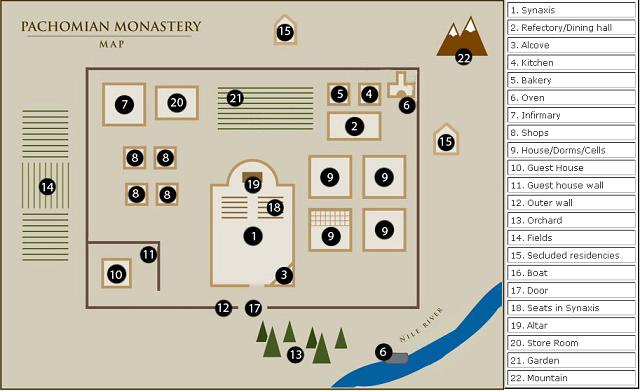 Αναπαράσταση της κάτοψης ενός μοναστηριού του ΠαχωμίουΆγιος Αντώνιος, ιδρυτής του μοναχικού κινήματος αποφασίζει να μονάσει. O αγώνας του εναντίον των κοσμικών προκλήσεων(3.) 1. Ὡς δέ, πάλιν εἰσελθὼν εἰς τὸ κυριακόν, ἤκουσεν ἐν τῷ εὐαγγελίῳ τοῦ Κυρίου λέγοντος· «Μὴ μεριμνήσητε περὶ τῆς αὔριον», οὐκ ἀνασχόμενος ἔτι μένειν, ἐξελθὼν διέδωκε κἀκεῖνα τοῖς μετρίοις. Τὴν δὲ ἀδελφὴν παραθέμενος γνωρίμοις καὶ πισταῖς παρθένοις δούς τε αὐτὴν εἰς παρθενίαν ἀνατρέφεσθαι, αὐτὸς πρὸ τῆς οἰκίας ἐσχόλαζε λοιπὸν τῇ ἀσκήσει, προσέχων ἑαυτῷ καὶ καρτερικῶς ἑαυτὸν ἄγων. 2. Οὔπω γὰρ ἦν οὕτως ἐν Αἰγύπτῳ συνεχῆ μοναστήρια οὐδ’ ὅλως ἤδει μοναχὸς τὴν μακρὰν ἔρημον. Ἕκαστος δὲ τῶν βουλομένων ἑαυτῷ προσέχειν οὐ μακρὰν τῆς ἰδίας κώμης καταμόνας ἠσκεῖτο. 3. Ἦν τοίνυν ἐν τῇ πλησίον κώμῃ τότε γέρων, ἐκ νεότητος τὸν μονήρη βίον ἀσκήσας· τοῦτον ἰδὼν Ἀντώνιος ἐζήλωσεν ἐν καλῷ. 4. Καὶ πρῶτον μὲν ἤρξατο καὶ αὐτὸς μένειν ἐν τοῖς πρὸ τῆς κώμης τόποις. Κἀκεῖθεν εἴ πού τινα σπουδαῖον ἤκουεν, προερχόμενος ἐζήτει τοῦτον ὡς ἡ σοφὴ μέλισσα. Καὶ οὐ πρότερον εἰς τὸν ἴδιον τόπον ἀνέκαμπτεν, εἰ μὴ τοῦτον ἑωράκει καὶ ὥσπερ ἐφόδιον τῆς εἰς ἀρετὴν ὁδοῦ παρ’ αὐτοῦ λαβὼν ἦν. 5. Ἐκεῖ τοίνυν τὰς ἀρχὰς διατρίβων, τὴν διάνοιαν ἐστάθμιζεν, ὅπως πρὸς μὲν τὰ τῶν γονέων μὴ ἐπιστρέφηται μηδὲ τῶν συγγενῶν μνημονεύῃ· ὅλον δὲ τὸν πόθον καὶ πᾶσαν τὴν σπουδὴν ἔχῃ περὶ τὸν τόνον τῆς ἀσκήσεως. 6. Εἰργάζετο γοῦν ταῖς χερσίν, ἀκούσας· «Ὁ δὲ ἀργὸς μηδὲ ἐσθιέτω.» Καὶ τὸ μὲν εἰς τὸν ἄρτον, τὸ δὲ τοῖς δεομένοις ἀνήλισκεν. Προσηύχετο δὲ συνεχῶς, μαθών, ὅτι δεῖ κατ’ ἰδίαν προσεύχεσθαι ἀδιαλείπτως. 7. Καὶ γὰρ προσεῖχεν οὕτω τῇ ἀναγνώσει, ὡς μηδὲν τῶν γεγραμμένων ἀπ’ αὐτοῦ πίπτειν χαμαί, πάντα δὲ κατέχειν καὶ λοιπὸν αὐτῷ τὴν μνήμην ἀντὶ βιβλίων γίνεσθαι. (4.) 1. Οὕτω μὲν οὖν ἑαυτὸν ἄγων ἠγαπᾶτο παρὰ πάντων ὁ Ἀντώνιος. Αὐτὸς δὲ τοῖς σπουδαίοις πρὸς οὓς ἀπήρχετο, γνησίως ὑπετάσσετο καὶ καθ’ ἑαυτὸν ἑκάστου τὸ πλεονέκτημα τῆς σπουδῆς καὶ τῆς ἀσκήσεως κατεμάνθανεν. Καὶ τοῦ μὲν τὸ χαρίεν, τοῦ δὲ τὸ πρὸς τὰς εὐχὰς σύντονον ἐθεώρει· καὶ ἄλλου μὲν τὸ ἀόργητον, ἄλλου δὲ τὸ φιλάνθρωπον κατενόει· καὶ τῷ μὲν ἀγρυπνοῦντι, τῷ δὲ φιλολογοῦντι προσεῖχεν· καὶ τὸν μὲν ἐν καρτερίᾳ, τὸν δὲ ἐν νηστείαις καὶ χαμευνίαις ἐθαύμαζεν· καὶ τοῦ μὲν τὴν πραότητα, τοῦ δὲ τὴν μακροθυμίαν παρετηρεῖτο· πάντων δὲ ὁμοῦ τὴν εἰς τὸν Χριστὸν εὐσέβειαν καὶ τὴν πρὸς ἀλλήλους ἀγάπην ἐσημειοῦτο. 2. Καὶ οὕτω πεπληρωμένος ὑπέστρεφεν εἰς τὸν ἴδιον τοῦ ἀσκητηρίου τόπον· λοιπὸν αὐτὸς τὰ παρ’ ἑκάστου συνάγων εἰς ἑαυτὸν ἐσπούδαζεν ἐν ἑαυτῷ τὰ πάντα δεικνύναι. 3. Καὶ γὰρ πρὸς τοὺς καθ’ ἡλικίαν ἴσους οὐκ ἦν φιλόνεικος ἢ μόνον ἵνα μὴ δεύτερος ἐκείνων ἐν τοῖς βελτίοσι φαίνηται. Καὶ τοῦτο ἔπραττεν ὥστε μηδένα λυπεῖν, ἀλλὰ κἀκείνους ἐπ’ αὐτῷ χαίρειν. 4. Πάντες μὲν οὖν οἱ ἀπὸ τῆς κώμης καὶ οἱ φιλόκαλοι, πρὸς οὓς εἶχε τὴν συνήθειαν, οὕτως αὐτὸν ὁρῶντες, ἐκάλουν θεοφιλῆ· καὶ οἱ μὲν ὡς υἱόν, οἱ δὲ ὡς ἀδελφὸν ἠσπάζοντο. 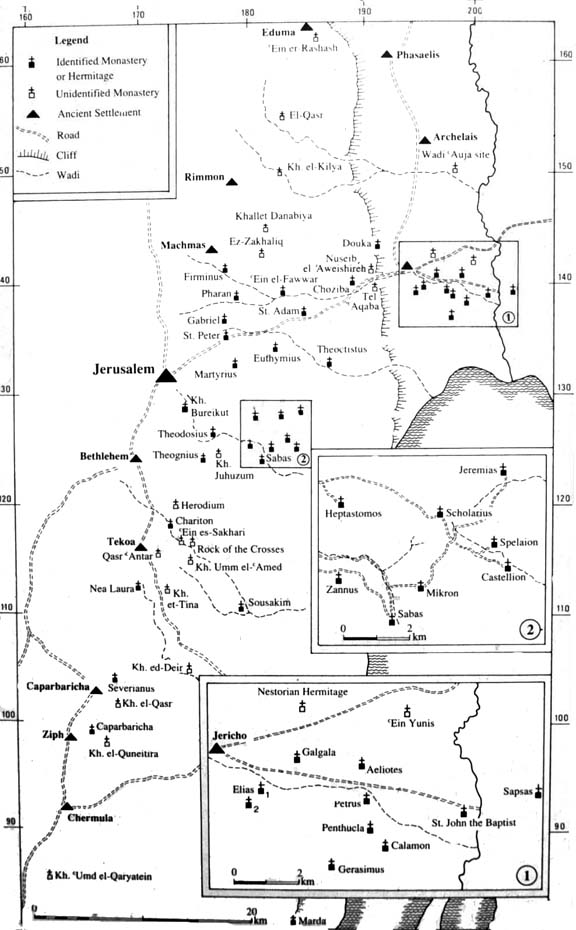 Χάρτης μοναστηριακών κέντρων ανατολικά της Ιερουσαλήμ στα τέλη του 6ου αι.(5.) 1. Ὁ δὲ μισόκαλος καὶ φθονερὸς διάβολος οὐκ ἤνεγκεν ὁρῶν ἐν νεωτέρῳ τοιαύτην πρόθεσιν, ἀλλ’ οἷα μεμελέτηκε ποιεῖν, ἐπεχείρει καὶ κατὰ τούτου πράττειν. 2. Καὶ τὸ μὲν πρῶτον ἐπείραζεν αὐτὸν ἀπὸ τῆς ἀσκήσεως καταγαγεῖν, ὑποβάλλων μνήμην τῶν κτημάτων, τῆς ἀδελφῆς τὴν κηδεμονίαν, τοῦ γένους τὴν οἰκειότητα, φιλαργυρίαν, φιλοδοξίαν, τροφῆς τὴν ποικίλην ἡδονήν, καὶ τὰς ἄλλας ἀνέσεις τοῦ βίου, καὶ τέλος τὸ τραχὺ τῆς ἀρετῆς, καὶ ὡς πολὺς αὐτῆς ἐστιν ὁ πόνος. Τοῦ τε σώματος τὴν ἀσθένειαν ὑπετίθετο, καὶ τοῦ χρόνου τὸ μῆκος. 3. Καὶ ὅλως πολὺν ἤγειρεν αὐτῷ κονιορτὸν λογισμῶν ἐν τῇ διανοίᾳ, θέλων αὐτὸν ἀποσχίσαι τῆς ὀρθῆς προαιρέσεως. Ὡς δὲ εἶδεν ἑαυτὸν ὁ ἐχθρὸς ἀσθενοῦντα πρὸς τὴν τοῦ Ἀντωνίου πρόθεσιν καὶ μᾶλλον ἑαυτὸν καταπαλαιόμενον ὑπὸ τῆς ἐκείνου στερρότητος, ἀνατρεπόμενόν τε τῇ πίστει καὶ πίπτοντα ταῖς συνεχέσιν Ἀντωνίου προσευχαῖς, τότε δὴ τοῖς ἐπ’ ὀμφαλοῦ γαστρὸς ὅπλοις ἑαυτοῦ θαρρῶν καὶ καυχώμενος ἐπὶ τούτοις (ταῦτα γάρ ἐστιν αὐτοῦ τὰ πρῶτα κατὰ τῶν νεωτέρων ἔνεδρα), προσέρχεται κατὰ τοῦ νεωτέρου, νυκτὸς μὲν αὐτὸν θορυβῶν, μεθ’ ἡμέραν δὲ οὕτως ἐνοχλῶν ὡς καὶ τοὺς ὁρῶντας αἰσθέσθαι τὴν γινομένην ἀμφοτέρων πάλην. 4. Ὁ μὲν γὰρ ὑπέβαλλε λογισμοὺς ῥυπαρούς, ὁ δὲ ταῖς εὐχαῖς ἀνέτρεπε τούτους. Καὶ ὁ μὲν ἐγαργάλιζεν, ὁ δέ, ὡς ἐρυθριᾶν δοκῶν, τῇ πίστει καὶ νηστείαις ἐτείχιζε τὸ σῶμα. 5. Καὶ ὁ μὲν διάβολος ὑπέμενεν ὁ ἄθλιος καὶ ὡς γυνὴ σχηματίζεσθαι νυκτὸς καὶ πάντα τρόπον μιμεῖσθαι, μόνον ἵνα τὸν Ἀντώνιον ἀπατήσῃ. Ὁ δὲ τὸν Χριστὸν ἐνθυμούμενος καὶ δι’ αὐτὸν τὴν εὐγένειαν, καὶ τὸ νοερὸν τῆς ψυχῆς λογιζόμενος, ἀπεσβέννυε τὸν ἄνθρακα τῆς πλάνης ἐκείνου. 6. Πάλιν τε ὁ μὲν ἐχθρὸς ὑπέβαλλε τὸ λεῖον τῆς ἡδονῆς. Ὁ δέ, ὡς ὀργιζομένῳ καὶ λυπουμένῳ ἐοικώς, τὴν ἀπειλὴν τοῦ πυρὸς καὶ τοῦ σκώληκος τὸν πόνον ἐνεθυμεῖτο· καὶ ἀντιτιθεὶς ταῦτα διέβαινε τούτων ἀβλαβής. Ἦν δὲ ταῦτα πάντα πρὸς αἰσχύνην γινόμενα τοῦ ἐχθροῦ. 7. Ὁ γὰρ νομίσας ὅμοιος γενέσθαι θεῷ ὑπὸ νεανίσκου νῦν ἐπαίζετο. Καὶ ὁ σαρκὸς καὶ αἵματος κατακαυχώμενος ὑπὸ ἀνθρώπου σαρκοφοροῦντος ἀνετρέπετο. Συνήργει γὰρ ὁ Κύριος αὐτῷ, ὁ σάρκα δι’ ἡμᾶς φορέσας καὶ τῷ σώματι δοὺς τὴν κατὰ τοῦ διαβόλου νίκην, ὥστε τῶν οὕτως ἀγωνιζομένων ἕκαστον λέγειν· «Οὐκ ἐγὼ δέ, ἀλλ’ ἡ χάρις τοῦ θεοῦ ἡ σὺν ἐμοί.»(Μέγας Αθανάσιος, Βίος του Ἁγίου Ἀντωνίου: G.J.M. Bartelink, Athanase d'Alexandrie, Vie d'Antoine, Sources chrétiennes 400, Παρίσι 2004, κεφ. 3-5).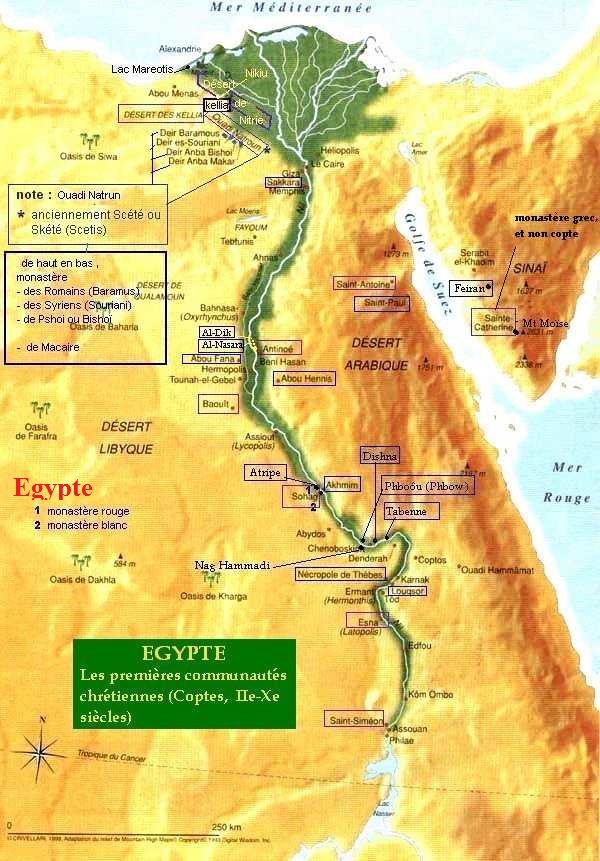 μοναστικές κοινότητες στην Αίγυπτο (2ος-10ος αι.)Συμβουλές του Μεγάλου Αθανασίου προς τους μοναχούςΤοιοῦτος ὁ μοναχὸς, καὶ οὕτω χρὴ εἶναι τὸν μοναχὸν, ἀπεχόμενον ἀπὸ γηΐνων πραγμάτων· οὐ μὴν δὲ ἀλλὰ καὶ Χριστοῦ στρατιώτην, ἄϋλον, ἀμέριμνον, πάσης πραγματευτικῆς ἐννοίας καὶ πράξεως ἐκτός. Ἐν τούτοις ἤτω ὁ μοναχὸς, μάλιστα ὁ πᾶσαν ὕλην τοῦ κόσμου τούτου καταλιπών· καὶ ἐπὶ τὰ ὡραῖα κάλλη τῆς ἡσυχίας ἡ ἄσκησις, ἡδὺς ὁ βίος, ἡ πρᾶξις τερπνή. Βούλει τοιγαροῦν, ἀγαπητὲ, τὸν μονήρη βίον ἀναλαβεῖν, καὶ ἐπὶ τὰ τῆς ἡσυχίας ἀποτρέχειν τρόπαια· ἄφες ἐκεῖ τὸν κόσμον καὶ τὰς τοῦ κόσμου φροντίδας, τάς τε ἐπὶ τούτων ἀρχάς τε καὶ ἐξουσίας, τουτέστι μόνος ἄϋλος ἔσο, ἀπαθὴς, πάσης ἐπιθυμίας ἐκτὸς, ἵνα, τῆς ἐκ τούτων περιστάσεως ἀλλότριος γενόμενος, δυνηθῇς ἡσυχάζειν καλῶς. Εἰ μὴ γάρ τις τούτων ἑαυτὸν ὑπεξάρῃ, οὐκ ἂν δυνηθῇ ταύτην κατορθῶσαι τὴν πολιτείαν. Τροφῶν βραχέων ἀντέχου καὶ εὐκαταφρονήτων, μὴ πολλῶν καὶ εὐπεριστάτων, ἢ μᾶλλον ἀπεριστάτων. Ἐὰν δὲ καὶ ὡς φιλοξενίας χάριν περὶ τὰ πολυτελῆ λογισμὸς γένηται, ἄφες τοῦτον ἐκεῖ, μὴ ὅλως πεισθῇς αὐτῷ· ἐνεδρεύει γάρ σε διὰ τούτου ὁ ὑπεναντίος, τοῦ ἀποστῆσαι τῆς ἡσυχίας.(Μέγας Αθανάσιος, Διατύπωσις τῶν ἐν ἡσυχίᾳ θελόντων διάγειν, PG 28, 845). Περὶ τοῦ ἀββᾶ Μακαρίου τοῦ Αἰγυπτίου∆ιηγήσατο περὶ ἑαυτοῦ ὁ ἀββᾶς Μακάριος, λέγων· ὅτε ἤμην νεώτερος καὶ ἐκαθήμην εἰς κελλίον εἰς Αἴγυπτον, ἐκράτησάν με καὶ ἐποίησαν κληρικὸν εἰς τὴν κώμην· καὶ μὴ θέλων καταδέξασθαι, ἔφυγον εἰς ἕτερον τόπον. καὶ ἦλθε πρός με εὐλαβὴς κοσμικὸς, καὶ ἐλάμβανε τὸ ἐργόχειρόν μου, καὶ διηκόνει μοι· συνέβη δὲ ἀπὸ πειρασμοῦ παρθένον τινὰ εἰς τὴν κώμην ἐκπεσεῖν· καὶ λαβοῦσα κατὰ γαστρὸς ἠρωτᾶτο τίς εἴη ὁ τοῦτο πεποιηκώς; ἡ δὲ ἔλεγεν· ὁ ἀναχωρητής. καὶ ἐξελθόντες συνέλαβόν με εἰς τὴν κώμην, καὶ ἐκρέμασαν ἐν τῷ τραχήλῳ μου ἠσβολωμένας χύτρας καὶ ὠτία κούφων, καὶ περιεπόμπευσάν με ἐν τῇ κώμῃ κατὰ ἄμφοδον, τύπτοντές με καὶ λέγοντες· οὗτος ὁ μοναχὸς ἔφθειρεν ἡμῶν τὴν παρθένον, λάβετε αὐτὸν, λάβετε. καὶ ἔτυψάν με παρὰ μικρὸν τοῦ ἀποθανεῖν. ἐλθὼν δέ τις τῶν γερόντων εἶπεν· ἕως πότε τύπτετε τὸν ξένον μοναχόν; ὁ δὲ διακονῶν μοι ἠκολούθει ὀπίσω μου αἰδούμενος· ἦσαν γὰρ ὑβρίζοντες αὐτὸν πολλὰ καὶ λέγοντες· ἰδοὺ ὁ ἀναχωρητὴς, ὃν σὺ ἐμαρτύρεις, τί ἐποίησε; καὶ λέγουσιν οἱ γονεῖς αὐτῆς· οὐκ ἀπολύομεν αὐτόν, ἕως δῷ ἐγγυητὴν τοῦ τρέφειν αὐτήν. καὶ εἶπον τῷ διακονητῇ μου· καὶ ἐνηγγυήσατό με. καὶ ἀπελθὼν εἰς τὸ κελλίον μου, ἔδωκα αὐτῷ ὅσα εἶχον σπυρίδια, λέγων· πώλησον καὶ δὸς τῇ γυναικί μου φαγεῖν. καὶ ἔλεγον τῷ λογισμῷ μου· Μακάριε, ἰδοὺ εὗρες ἑαυτῷ γυναῖκα· χρὴ ἐργάζεσθαι εἰργαζόμην νύκτα καὶ ἡμέραν, καὶ ἔπεμπον αὐτῆι. καὶ ὅτε ἦλθεν ὁ καιρὸς τῆι ἀθλίαι τεκεῖν, ἔμεινεν ἐπὶ πολλὰς ἡμέρας βασανιζομένη, καὶ οὐκ ἔτικτε. καὶ λέγουσιν αὐτῇ· τί ἐστι τοῦτο; ἡ δὲ εἶπεν· ἐγὼ οἶδα· ὅτι τὸν ἀναχωρητὴν ἐσυκοφάντησα, καὶ ψευσαμένη ᾐτιασάμην· καὶ οὗτος οὐκ ἔχει πρᾶγμα, ἀλλ' ὁ δεῖνα ὁ νεώτερος. καὶ ἐλθὼν ὁ διακονῶν μοι χαίρων ἔλεγεν, ὅτι οὐκ ἠδυνήθη τεκεῖν ἡ παρθένος ἐκείνη, ἕως οὗ ὡμολόγησε λέγουσα, ὅτι οὐκ ἔχει πρᾶγμα ὁ ἀναχωρητής, ἀλλ' ἐψευσάμην κατ' αὐτοῦ· καὶ ἰδοὺ πᾶσα ἡ κώμη θέλει ἐλθεῖν ὧδε μετὰ δόξης, καὶ μετανοῆσαί σοι. ἐγὼ δὲ ἀκούσας ταῦτα, ἵνα μὴ θλίψωσί με οἱ ἄνθρωποι, ἀνέστην καὶ ἔφυγον ὧδε εἰς Σκῆτιν. αὕτη ἐστὶν ἡ ἀρχὴ τῆς αἰτίας, δι' ἣν ἦλθον ὧδε.∆ιηγήσατο περὶ ἑαυτοῦ ὁ ἀββᾶς Μακάριος, λέγων· ὅτε ἤμην νεώτερος καὶ ἐκαθήμην εἰς κελ λίον εἰς Αἴγυπτον, ἐκράτησάν με καὶ ἐποίησαν κληρικὸν εἰς τὴν κώμην· καὶ μὴ θέλων κατα δέξασθαι, ἔφυγον εἰς ἕτερον τόπον. καὶ ἦλθε πρός με εὐλαβὴς κοσμικὸς, καὶ ἐλάμβανε τὸ ἐργόχειρόν μου, καὶ διηκόνει μοι· συνέβη δὲ ἀπὸ πειρασμοῦ παρθένον τινὰ εἰς τὴν κώμην ἐκπεσεῖν· καὶ λαβοῦσα κατὰ γαστρὸς ἠρωτᾶτο τίς εἴη ὁ τοῦτο πεποιηκώς; ἡ δὲ ἔλεγεν· ὁ ἀναχωρητής. καὶ ἐξελθόντες συνέλαβόν με εἰς τὴν κώμην, καὶ ἐκρέμασαν ἐν τῷ τραχήλῳ μου ἠσβολωμένας χύτρας καὶ ὠτία κούφων, καὶ περιεπόμπευσάν με ἐν τῇ κώμῃ κατὰ ἄμφοδον, τύπτοντές με καὶ λέγοντες· οὗτος ὁ μοναχὸς ἔφθειρεν ἡμῶν τὴν παρθένον, λάβετε αὐτὸν, λάβετε. καὶ ἔτυψάν με παρὰ μικρὸν τοῦ ἀποθανεῖν. ἐλθὼν δέ τις τῶν γερόν των εἶπεν· ἕως πότε τύπτετε τὸν ξένον μοναχόν; ὁ δὲ διακονῶν μοι ἠκολούθει ὀπίσω μου αἰδούμενος· ἦσαν γὰρ ὑβρίζοντες αὐτὸν πολλὰ καὶ λέγοντες· ἰδοὺ ὁ ἀναχωρητὴς, ὃν σὺ ἐμαρτύρεις, τί ἐποίησε; καὶ λέ γουσιν οἱ γονεῖς αὐτῆς· οὐκ ἀπολύομεν αὐτόν, ἕως δῷ ἐγγυητὴν τοῦ τρέφειν αὐτήν. καὶ εἶπον τῷ διακονητῇ μου· καὶ ἐνηγγυήσατό με. καὶ ἀπελθὼν εἰς τὸ κελλίον μου, ἔδωκα αὐτῷ ὅσα εἶχον σπυρίδια, λέγων· πώλησον καὶ δὸς τῇ γυναικί μου φαγεῖν. καὶ ἔλεγον τῷ λογισμῷ μου· Μακάριε, ἰδοὺ εὗρες ἑαυτῷ γυναῖκα· χρὴ ἐργάζεσθαι βασανιζομένη, καὶ οὐκ ἔτικτε. καὶ λέγουσιν αὐτῇ· τί ἐστι τοῦτο; ἡ δὲ εἶπεν· ἐγὼ οἶδα· ὅτι τὸν ἀναχωρητὴν ἐσυκοφάντησα, καὶ ψευσαμένη ᾐτιασάμην· καὶ οὗτος οὐκ ἔχει πρᾶ γμα, ἀλλ' ὁ δεῖνα ὁ νεώτερος. καὶ ἐλθὼν ὁ διακονῶν μοι χαίρων ἔλεγεν, ὅτι οὐκ ἠδυνήθη τεκεῖν ἡ παρθέ νος ἐκείνη, ἕως οὗ ὡμολόγησε λέγουσα, ὅτι οὐκ ἔχει πρᾶγμα ὁ ἀναχωρητής, ἀλλ' ἐψευσάμην κατ' αὐτοῦ· καὶ ἰδοὺ πᾶσα ἡ κώμη θέλει ἐλθεῖν ὧδε μετὰ δόξης, καὶ μετανοῆσαί σοι. ἐγὼ δὲ ἀκούσας ταῦτα, ἵνα μὴ θλίψωσί με οἱ ἄνθρωποι, ἀνέστην καὶ ἔφυγον ὧδε εἰς Σκῆτιν. αὕτη ἐστὶν ἡ ἀρχὴ τῆς αἰτίας, δι' ἣν ἦλθον ὧδε.Ὁ ἀββᾶς Μακάριος ὅτε ᾤκει ἐν τῇ πανερήμῳ· ἦν δὲ μόνος ἐν αὐτῇ ἀναχωρῶν, παρακάτω δὲ ἄλλη ἔρημος ἦν πλειόνων ἀδελφῶν. παρετήρει δὲ ὁ γέρων τὴν ὁδόν, καὶ ὁρᾷ τὸν σατανᾶν, ἀνερχόμενον ἐν σχήματι ἀνθρώπου, παρελθεῖν δι' αὐτοῦ· ἐφαίνετο δὲ ὡς στιχάριον φορῶν λινοῦν τρωγλωτόν· καὶ κατὰ τρυμαλιὰν ἐκρέματο ληκύθιον. καὶ λέγει αὐτῷ ὁ γέρων ὁ μέγας· ποῦ πορεύῃ; καὶ εἶπεν αὐτῷ· ἀπέρχομαι ὑπομνῆσαι τοὺς ἀδελφούς. ὁ δὲ γέρων εἶπε· καὶ ἵνα τί σοι τὰ ληκύθια ταῦτα; καὶ εἶπε· γεύματα ἀποφέρω τοῖς ἀδελφοῖς. ὁ δὲ γέρων εἶπε· καὶ ταῦτα ὅλα; ἀπεκρίθη· ναί· ἐὰν μὴ τὸ ἓν ἀρέσῃ τινί, φέρω ἄλλο· ἐὰν δὲ μηδὲ τοῦτο, διδῶ ἄλλο· πάντως δὲ ἐξ αὐτῶν κἂν ἓν ἀρέσει αὐτῷ.Ἠρώτησάν τινες τὸν ἀββᾶν Μακάριον, λέγον τες· πῶς ὀφείλομεν προσεύχεσθαι; λέγει αὐτοῖς ὁ γέρων· οὐκ ἔστι χρεία βαττολογεῖν, ἀλλ' ἐκτείνειν τὰς χεῖρας, καὶ λέγειν· κύριε, ὡς θέλεις καὶ ὡς οἶδας ἐλέησον· ἐὰν δὲ ἐπίκειται πόλεμος· κύριε, βοήθει· καὶ αὐτὸς οἶδε τὰ συμφέροντα, καὶ ποιεῖ μεθ' ἡμῶν ἔλεος.Παρερχόμενός ποτε ὁ ἀββᾶς Μακάριος μετὰ ἀδελφῶν διὰ τῆς Αἰγύπτου, ἤκουσε παιδίου λέγοντος τῇ μητρὶ αὐτοῦ· ἀμμᾶ, πλούσιός τις ἀγαπᾷ με, καὶ μισῶ αὐτόν· καὶ πτωχὸς μισεῖ με, καὶ ἀγαπῶ αὐτόν. καὶ ἀκούσας ὁ ἀββᾶς Μακάριος ἐθαύμασε. καὶ λέγουσιν αὐτῷ οἱ ἀδελφοί· τί ἐστι τὸ ῥῆμα τοῦτο, πάτερ, ὅτι ἐθαύμασας; καὶ λέγει αὐτοῖς ὁ γέρων· ἀληθῶς ὁ κύριος ἡμῶν πλούσιός ἐστι καὶ ἀγαπᾷ ἡμᾶς, καὶ οὐ θέλομεν αὐτοῦ ἀκοῦσαι· ὁ δὲ ἐχθρὸς ἡμῶν διάβολος πτωχός ἐστι καὶ μισεῖ ἡμᾶς, καὶ ἀγα πῶμεν αὐτοῦ τὴν ἀκαθαρσίαν.Εἶπεν ὁ ἀββᾶς Μακάριος, ὅτι περιπατῶν ποτε εἰς τὴν ἔρημον, εὗρον κρανίον εἰς τὸ ἔδαφος νεκροῦ ἐῤῥιμμένον· καὶ σαλεύσας αὐτὸ τῇ βαΐνῃ ῥάβδῳ, ἐλάλησέ μοι τὸ κρανίον· καὶ λέγω αὐτῷ· σὺ τίς εἶ; ἀπεκρίθη μοι τὸ κρανίον· ἐγὼ ἤμην ἀρχιερεὺς τῶν εἰδώλων, καὶ τῶν μεινάντων Ἑλλήνων ἐν τῷ τόπῳ τούτῳ· σὺ δὲ εἶ Μακάριος ὁ πνευματοφόρος· οἵαν ὥραν σπλαγχνισθῇς τοὺς ἐν τῇ κολάσει, καὶ εὔχῃ περὶ αὐτῶν, παραμυθοῦνται ὀλίγον. λέγει αὐτῷ ὁ γέρων· ποία ἐστὶν ἡ παραμυθία, καὶ τίς ἡ κόλασις; λέγει αὐτῷ· ὅσον ἀπέχει ὁ οὐρανὸς ἀπὸ τῆς γῆς, τοσοῦτόν ἐστιν πῦρ ὑποκάτωθεν ἡμῶν, ἀπὸ ποδῶν ἕως κεφαλῆς ἑστηκότων ἡμῶν μέσον τοῦ πυρός· καὶ οὐκ ἔστι πρόσωπον πρὸς πρόσωπον θεάσασθαί τινα, ἀλλὰ τὸ πρόσωπον ἑκάστου πρὸς τὸν ἑτέρου νῶτον κεκόλληται. ὡς οὖν εὔχῃ ὑπὲρ ἡμῶν, ἐκ μέρους τις θεωρεῖ τὸ πρόσωπον τοῦ ἑτέρου· αὕτη ἐστὶν ἡ παραμυθία. καὶ κλαύσας ὁ γέρων εἶπεν· οὐαὶ τῇ ἡμέρᾳ ἐν ᾗ ἐγεννήθη ὁ ἄνθρωπος· λέγει αὐτῷ ὁ γέρων· ἔστιν ἄλλη χείρων βάσανος; λέγει αὐτῷ τὸ κρανίον· μειζοτέρα βάσανός ἐστιν ὑποκάτωθεν ἡμῶν. λέγει αὐτῷ ὁ γέρων· καὶ τίνες εἰσὶν ἐκεῖ; λέγει αὐτῷ τὸ κρανίον· ἡμεῖς ὡς μὴ εἰδότες τὸν Θεόν, κἂν ὀλίγον ἐλεούμεθα· οἱ δὲ ἐπιγνόντες τὸν Θεόν, καὶ ἀρνησάμενοι αὐτόν, ὑποκάτωθεν ἡμῶν εἰσι. καὶ λαβὼν ὁ γέρων τὸ κρανίον, ἔχωσεν αὐτό.(Apophthegmata Patrum)12Ένας μοναχός μιλάει από την κόλαση44. Τὶς τῶν γερόντων διηγήσατο ἡμῖν ἀνελθοῦσιν ἐν Θηβαΐδι, ὅτι γέρων ἐκαθέζετοἔξω τῆς πόλεως Ἀντινῶ, μέγας, ποιήσας εἰς κελλίον αὐτοῦ ἔτη περὶ τὰ ἑβδομήκοντα.Εἶχεν δὲ μαθητὰς δέκα, ἕνα δὲ ἔσχεν  πάνυ ἀμελοῦντα ἑαυτοῦ. Ὁ οὖν γέρων πολλάκις ἐνουθέτει καὶ παρεκάλει αὐτὸν, λέγων· Ἀδελφὲ, φρόντιζε τῆς ἑαυτοῦ ψυχῆς, ἔχεις ἀποθανεῖν, καὶ εἰς κόλασιν ἀπελθεῖν. Ὁ δὲ ἀδελφὸς πάντοτε παρήκουεν τοῦ γέροντος, μὴ δεχόμενος τὰ λεγόμενα ὑπ’ αὐτοῦ. Συνέβη οὖν μετά τινα χρόνον τελευτῆσαι τὸν ἀδελφόν. Πολὺ δὲ ἐλυπήθη ἐπ’ αὐτῷ ὁ γέρων. ᾜδει γὰρ ὅτι ἐν πολλῇ ἀθυμίᾳ καὶ ἀμελείᾳ ἐξῆλθεν τοῦ κόσμου τούτου. Καὶ ἤρξατο ὁ γέρων εὔχεσθαι καὶ λέγειν·  Κύριε Ἰησοῦ Χριστὲ, ὁ ἀληθινὸς ἡμῶν Θεὸς, ἀποκάλυψόν μοι τὰ περὶ τῆς ψυχῆς αὐτοῦ τοῦ ἀδελφοῦ. Καὶ δὴ θεωρεῖ ἐν ἐκστάσει γενόμενος ποταμὸν πυρός,  καὶ πλῆθος ἐν αὐτῷ τῷ πυρὶ, καὶ μέσον τὸν ἀδελφὸν βεβαπτισμένον ἕως τραχήλου.  Τότε λέγει αὐτῷ ὁ γέρων· Οὐ διὰ ταύτην τὴν τιμωρίαν παρεκάλουν σε, ἵνα φροντίσῃς τῆς ἰδίας ψυχῆς, τέκνον; Ἀπεκρίθη ὁ ἀδελφὸς, καὶ εἶπεν τῷ γέροντι· Εὐχαριστῶ τῷ Θεῷ,Πάτερ, ὅτι κἂν ἡ κεφαλή μου ἄνεσιν ἔχει. Κατὰ γὰρ εὐχάς σου ἐπάνω κορυφῆς ἵσταμαι ἐπισκόπου.(Ιωάννου Μόσχου, Λειμωνάριον, διήγηση 44, PG 87/ΙΙΙ, 2897-2900)Οι φτωχοί αγρότες της Αιγύπτου ζουν σύμφωνα με τα μοναστικά ιδεώδη(263) Ἦλθόν τινες τῶν Ἑλλήνων δοῦναι ἀγάπην ἐν Ὀστρακίνῃ, καὶ λαμβάνουσι μεθ’ ἑαυτῶν τοὺς οἰκονόμους, ἵνα δείξωσιν αὐτοῖς τίνες εἰσὶν οἱ ἐπανάγκων χρείαν ἔχοντες, καὶ ἀποφέρουσιν αὐτοὺς πρός τινα λελωβημένον, καὶ διδόασιν αὐτῷ. Ὁ δὲ οὐκ ἤθελε λαβεῖν λέγων· Ἰδοὺ τὰ μικρὰ βαία ταῦτα κοπιῶ καὶ πλέκω, καὶ ἐσθίω τὸν ἄρτον μου. Καὶ πάλιν ἀποφέρουσιν αὐτοὺς εἰς κελλίον μιᾶς χήρας μετὰ τέκνου, καὶ κρούσαντες τὴν θύραν, ὑπήκουσεν ἡ θυγάτηρ αὐτῆς ἔσωθεν τῆς θύρας γυμνὴ οὖσα, ἡ δὲ μήτηρ αὐτῆς ἦν ἀπελθοῦσα ἐργάσασθαι, ἦν γὰρ πλύτρια. Καὶ παρέχουσιν αὐτῇ ἱμάτιον καὶ κέρμα. Ἡ δὲ οὐκ ἤθελε λαβεῖν λέγουσα· Ὅτι ἦλθεν ἡ μήτηρ μου καὶ εἶπεν μοι ὅτι θάρσει, ἠθέλησεν ὁ θεὸς, καὶ εὗρον σήμερον ἐργάσασθαι, καὶ ἔχομεν τὴν τροφὴν ἡμῶν. Καὶ ὡς ἦλθεν ἡ μήτηρ αὐτῆς, παρεκάλεσαν αὐτὴν λαβεῖν καὶ οὐκ ἠθέλησε, λέγουσα· Ἔχω ἐγὼ τὸν φροντιστήν μου θεὸν, καὶ ὑμεῖς θέλετε λαβεῖν αὐτὸν ἀπ’ ἐμοῦ; Οἱ δὲ ἀκούσαντες τὴν πίστιν αὐτῆς, ἐδόξασαν τὸν θεόν.(F. Nau, Histoires des solitaires égyptiens, Revue de l'Orient Chrétien 14 (1909),  334)Μορφωμένοι κοσμικοί και αγράματοι μοναχοίΤοίνυν ποτὲ πυθανόμενον αὐτόν τινα Αἰγύπτιον περὶ τῶν ἰδίων λογισμῶν, ἕτερος ἰδὼν αὐτὸν τῶν ἀδελφῶν εἶπεν· «Ἀββᾶ Ἀρσένιε, πῶς τοσαύτην παίδευσιν ῥωμαϊκὴν καὶ ἑλληνικὴν ἐπιστάμενος, τοῦτον τὸν ἀγροῖκον περὶ τῶν σῶν λογισμῶν ἐρωτᾷς;» Ὁ δὲ εἶπε πρὸς αὐτόν· «Τὴν μὲν ῥωμαϊκὴν καὶ ἑλληνικὴν ἐπίσταμαι παίδευσιν· τὴν δὲ ἀλφάβητον τοῦ ἀγροίκου τούτου οὔπω μεμάθηκα.» Τί δηλῶν ὁ ἅγιος ἐν τούτῳ; Ὅτι κἂν πᾶσαν παίδευσιν εἴη τις ἐξησκηκώς, μὴ τὸν διὰ ταπεινώσεως δὲ ἀληθινῆς ἀλφάβητον ὡς δευτέραν τίθησιν ὡς ἐν παρέργῳ πᾶσαν σοφίαν κοσμικήν, ἀπαίδευτός ἐστι τῷ ὄντι καὶ ἠλίθιος, μήπω δυνάμενος εὑρεῖν τὴν σωτήριον ὁδὸν τοῦ θεοῦ. Πάλιν οὖν ἐπηρώτησεν αὐτόν· «Πῶς ἡμεῖς ἀπὸ τοσαύτης παιδεύσεως καὶ σοφίας οὐδὲν ἔχομεν, οὗτοι δὲ οἱ ἀγροῖκοι καὶ Αἰγύπτιοι τοσαύτας ἀρετὰς κέκτηνται;» Λέγει αὐτῷ Ἀρσένιος· «Ἡμεῖς ἀπὸ τῆς τοῦ κόσμου παιδεύσεως οὐδὲν ἔχομεν οὖτοι δὲ ἀγροῖκοι καὶ Αἰγύπτιοι ἀπὸ τῶν ἰδίων πόνων ἐκτήσαντο ἀρετάς.».(Βίος καὶ πολιτεία καὶ ἄσκησις τοῦ ὁσίου πατρὸς ἡμῶν καὶ μεγάλου Ἀρσενίου, F. Halkin, Hagiographica inedita decem [Corpus Christianorum. Series Graeca 21. Turnhout: Brepols, 1989], κεφ. 10)Ακραίες μορφές άσκησης(2)   Νίσιβίς ἐστι πόλις ἐν μεθορίῳ τῆς Ῥωμαίων καὶ Περσῶν βασιλείας, ἣ πάλαι Ῥωμαίοις ἐδασμοφόρει καὶ ὑπὸ τὴν τούτων ἡγεμονίαν ἐτέλει· ἐκ ταύτης ὁρμώμενος ὁ μέγας Ἰάκωβος τὸν ἐρημικὸν καὶ ἡσύχιον ἠσπάσατο βίον καί, τὰς τῶν ὑψηλοτάτων ὀρῶν καταλαβὼν κορυφάς, ἐν ἐκείναις διῆγεν, ἐν ἔαρι μὲν καὶ θέρει καὶ μετοπώρῳ ταῖς λόχμαις χρώμενος καὶ ὄροφον ἔχων τὸν οὐρανόν· τὸν δὲ τοῦ χειμῶνος καιρὸν ἄντρον αὐτὸν ὑπεδέχετο, σκέπην βραχεῖαν παρέχον. Τροφὴν δὲ εἶχεν, οὐ τὴν μετὰ πόνου σπειρομένην καὶ φυομένην, ἀλλὰ τὴν αὐτομάτως βλαστάνουσαν· τῶν γὰρ ἀγρίων δένδρων τοὺς αὐτοφυεῖς συλλέγων καρποὺς καὶ τῶν βοτανῶν τὰς ἐδωδίμους καὶ λαχανώδεις, ἐκ τούτων ἐδίδου τῷ σώματι τὰ εἰς τὸ ζῆν ἀποχρῶντα, τὴν τοῦ πυρὸς παραιτούμενος χρείαν. Περιττὴ δὲ ἦν αὐτῷ καὶ τῶν ἐρίων ἡ χρῆσις· αἱ γὰρ τραχύταται τῶν αἰγῶν ρίχες τὰ ἐκείνων ἐπλήρουν· ἐκ τούτων αὐτῷ καὶ χιτὼν ἐγίνετο, καὶ τὸ ἁπλοῦν περιβόλαιον.(3)   Οὕτω τὸ σῶμα κατατρύχων, τὴν πνευματικὴν τροφὴν διηνεκῶς προσέφερε τῇ ψυχῇ καί, τὸ τῆς διανοίας ὀπτικὸν ἐκκαθαίρων καὶ κάτοπτρον διαφανὲς τοῦ θείου κατασκευάζων πνεύματος, «ἀνακεκαλυμμένῳ προσώπῳ, κατὰ τὸν θεῖον ἀπόστολον, τὴν δόξαν κυρίου κατοπτριζόμενος, τὴν αὐτὴν εἰκόνα μετεμορφοῦτο ἀπὸ δόξης εἰς δόξαν, καθάπερ ἀπὸ κυρίου πνεύματος». Ἐντεῦθεν ἡ πρὸς τὸν θεὸν αὐτῷ παρρησία καθ’ ἑκάστην ηὔξετο τὴν ἡμέραν καί, αἰτῶν ἃ τὸν θεὸν αἰτεῖν ἔδει, παραυτίκα ἐλάμβανεν. Ἐντεῦθεν καὶ τὰ ἐσόμενα προφητικῶς προεώρα, καὶ δύναμιν εἰς θαυματουργίαν ἐκ τῆς τοῦ παναγίου πνεύματος ἐδέξατο χάριτος. Τούτων ὀλίγα διηγήσομαι καὶ τῆς ἀποστολικῆς αὐτοῦ λαμπηδόνος τοῖς ἀγνοοῦσι τὴν ἀκτῖνα γυμνώσω.…(Θεοδώρητος Κύρρου, Φιλόθεος Ιστορία, έκδ. P. Canivet – A. Leroy-Molinghen, I, Παρίσι 1977, Ι, 2, 162 κ.ε.) Οἱ μὲν γὰρ ἀγεληδὸν ζῶντες οὐδενὶ τῶν ἐς γῆν βριθόντων κρατοῦνται· οὐ χρυσὸς γὰρ αὐτοῖς ἐστι, τί δ’ ἂν φαίην χρυσός, ὅτε οὔτε ἰδική τις ἐσθὴς οὐδέ τι τῶν ἐδωδίμων. Ὃ γὰρ νῦν τις ἀμπέχεται τριβώνιον ἢ ἐξωμίδα, τοῦτο μετὰ σμικρὸν ἕτερος ἀμφιέννυται, ὡς καὶ τὴν πάντων ἐσθῆτα ἑνὸς εἶναι δοκεῖν καὶ τὴν ἑνὸς ἁπάντων. Καὶ κοινὴ τράπεζα παρατίθεται οὐκ ὄψοις κεκαρυκευμένη οὐδέ τινι τῶν ἄλλων ἡδυσμάτων, λαχάνοις δὲ καὶ ὀσπρίοις μόνοις δεξιουμένη εἰς τοσοῦτον χορηγουμένοις ὅσον ἀποζῆν καὶ μόνον. Κοινὰς δὲ τὰς πρὸς θεὸν λιτὰς διημερεύουσί τε καὶ διανυκτερεύουσιν, οὕτω σφᾶς ἐκθλίβοντες, οὕτω τοῖς πόνοις πιέζοντες ὡς τάφων ἄνευ νεκροὺς αὐτοὺς δοκεῖν ὑπὲρ γῆν ὁρᾶν. Οἳ πολλάκις μὲν καὶ τὰς καλουμένας ὑπερθεσίμους πράττουσι διήμεροι καὶ τριήμεροι τὰς νηστείας ἐκτελοῦντες, εἰσὶ δὲ οἳ καὶ πεμπταῖοι ἢ καὶ πρός, καὶ μόλις τῆς ἀναγκαίας μεταλαμβάνουσι τροφῆς. Ἕτεροι δὲ αὖ πάλιν ἀπ’ ἐναντίας ἰόντες μόνους ἑαυτοὺς καθειργνύουσιν ἐν οἰκίσκοις τοσοῦτον εὖρος, τοσοῦτον ὕψος ἔχουσιν ὡς μηδὲ τὰ σώματα ἀνορθοῦν, μηδὲ μὴν ἐπ’ ἀδείας τὰς κλίσεις ποιεῖσθαι, σπηλαίοις προσκαρτεροῦντες καὶ ταῖς ὀπαῖς τῆς γῆς, κατὰ τὴν τοῦ ἀποστόλου φωνήν.Ἄλλοι σύνοικοι θηρίοις γινόμενοι καί τισι τῆς γῆς ἀτεκμάρτοις ἐνδομυχοῖς τὰς πρὸς τὸν θεὸν ἐντεύξεις ποιοῦνται.Ἀτὰρ καὶ ἕτερον εἶδος αὐτοῖς ἐπενοήθη, πάσης ἀνδρείας τε καὶ καρτερίας δύναμιν ἐκβαῖνον. Ἐς ἔρημον γὰρ κεκαυμένην σφᾶς αὐτοὺς ἀφέντες καὶ μόνα τὰ τῆς φύσεως ἀναγκαῖα περιστείλαντες, ἄνδρες τε καὶ γύναια, τὸ λοιπὸν σῶμα γυμνὸν κρυμνοῖς τε ἐξαισίοις ἀέρων τε πυρακτώσεσιν ἐπιτρέπουσιν, ἐπ’ ἴσης θάλπους τε καὶ ψύχους περιορῶντες.Καὶ τὰς μὲν τῶν ἀνθρώπων τροφὰς τέλεον ἀποσείονται, νέμονται δὲ τὴν γῆν—βοσκοὺς καλοῦσι—μόνον τὸ ζῆν ἐντεῦθεν ποριζόμενοι, ὥστε χρόνῳ καὶ θηρίοις συναφομοιοῦσθαι, τῆς τε ἰδέας αὐτοῖς παρατραπείσης, τῆς τε γνώμης λοιπὸν οὐ συμβαινούσης ἀνθρώποις· οὓς καὶ διδράσκουσιν ἰδόντες, καὶ διωκόμενοι ἢ τῇ ὠκύτητι τῶν ποδῶν, ἤ τινι τῶν ἐπὶ γῆς δυσόδων χωρίων τὸ λαθεῖν ἑαυτοῖς πορίζονται. (Ευάγριος Σχολαστικός (535-τέλη του 6ου αι.), Εκκλησιαστική Ιστορία, έκδ. J. Bidez-L. Parmentier, The Ecclesiastical History of Evagrius, I, 21)Η εικόνα ενός ερημίτηΠερὶ Πάχωνος(1.) Πάχων τις ὀνόματι ἀμφὶ τὸ ἑβδομηκοστὸν ἔτος ἐλάσας ἐκάθητο ἐν τῇ Σκήτει. Συνέβη δὲ ὀχληθέντα με ἐπιθυμίᾳ γυναικικῇ δυσφορεῖν καὶ πρὸς τοὺς λογισμοὺς καὶ πρὸς τὰς φαντασίας τὰς νυκτερινάς· καὶ ἐγγὺς γενόμενος τοῦ ἐξελθεῖν τῆς ἐρήμου, ἐλαύνοντός με τοῦ πάθους, τοῖς μὲν γείτοσι τοῖς ἐμοῖς οὐκ ἀνεθέμην τὸ πρᾶγμα, οὔτε τῷ διδασκάλῳ μου Εὐαγρίῳ· λεληθότως δὲ παραβαλὼν εἰς τὴν πανέρημον, συνετύγχανον ἐπὶ ἡμέρας δεκαπέντε τοῖς κατὰ τὴν Σκῆτιν γηράσασι πατράσιν ἐν τῇ ἐρήμῳ·(2.) ἐν οἷς περιέτυχον καὶ τῷ Πάχωνι. Εὑρὼν οὖν αὐτὸν ἀκεραιότερον καὶ ἀσκητικώτερον, ἐθάρρησα ἀναθέσθαι μου αὐτῷ τὰ τῆς διανοίας. Καὶ λέγει μοι οὗτος· «Μὴ ξενίσῃ σε τὸ πρᾶγμα· οὐ γὰρ αὐτὸ πάσχεις ἀπὸ ῥᾳθυμίας· μαρτυρεῖ γάρ σοι καὶ ὁ τόπος καὶ διὰ τὴν σπάνιν τῶν χρειῶν καὶ διὰ τὸ μὴ εἶναι συντυχίας θηλειῶν· ἀλλὰ μᾶλλον ἀπὸ σπουδῆς. Τριπλοῦς γάρ ἐστιν ὁ πόλεμος ὁ πορνικός. Ποτὲ μὲν γὰρ ἡ σὰρξ ἡμῖν ἐπιτίθεται εὐρωστοῦσα· ποτὲ δὲ τὰ πάθη διὰ τῶν λογισμῶν· ποτὲ δὲ καὶ αὐτὸς ὁ δαίμων τῇ βασκανίᾳ. Ἐγὼ γὰρ πολλὰ παρατηρήσας εὕρηκα τοῦτο.(3.)  Ἰδοὺ ὡς ὁρᾷς με γέροντα ἄνθρωπον· τεσσαρακοστὸν ἔτος ἔχω ἐν ταύτῃ τῇ κέλλῃ φροντίζων τῆς ἐμαυτοῦ σωτηρίας· καὶ ταύτην ἄγων τὴν ἡλικίαν μέχρι τούτου πειράζομαι». Καὶ ὡς διώμνυτο ὅτι «Ἐπὶ δώδεκα ἔτη μετὰ τὸ πεντηκοστὸν ἔτος οὐ νύκτα μοι συνεχώρησεν, οὐχ ἡμέραν, ἐπιτιθέμενος. Ὑπονοήσας οὖν ὅτι ἀπέστη μου ὁ θεός, διὸ καὶ καταδυναστεύομαι, ᾑρετισάμην ἀποθανεῖν ἀλόγως ἢ πάθει σώματος ἀσχημονῆσαι. Καὶ ἐξελθὼν καὶ περιελθὼν τὴν ἔρημον εὗρον σπήλαιον ὑαίνης· εἰς ὃ σπήλαιον ἔθηκα ἐμαυτὸν ἐν ἡμέρᾳ γυμνόν, ἵνα ἐξελθόντα φάγῃ με τὰ θηρία. (4.) Ὡς οὖν ἐγένετο ἑσπέρα, κατὰ τὸ γεγραμμένον «Ἔθου σκότος καὶ ἐγένετο νύξ· ἐν αὐτῇ διελεύσονται πάντα τὰ θηρία τοῦ δρυμοῦ», ἐξελθόντες οἱ θῆρες, ὅ τε ἄρσην καὶ ἡ θήλεια, ὠσφράνθησάν μου ἀπὸ κεφαλῆς ἕως ποδῶν περιλείξαντες· καὶ ὡς προσεδόκων βρωθῆναι ἀνεχώρησαν ἀπ’ ἐμοῦ. Πεσὼν οὖν διὰ πάσης νυκτὸς οὐκ ἐβρώθην· λογισάμενος δὲ ὅτι ἐφείσατό μου ὁ θεός, αὖθις ὑποστρέφω εἰς τὴν κέλλαν. Καρτερήσας οὖν ὁ δαίμων ἡμέρας ὀλίγας πάλιν ἐπέθετό μοι σφοδρότερον τοῦ πρώτου, ὡς παρὰ μικρόν με καὶ βλασφημῆσαι.(5.) Μετασχηματισθεὶς οὖν εἰς αἰθιόπισσαν κόρην, ἣν ἑωράκειν ποτὲ ἐν νεότητί μου εἰς τὸ θέρος καλαμωμένην, ἐπικάθηταί μου τοῖς γόνασι, καὶ ἐπὶ τοσοῦτόν με κεκίνηκεν ὡς νομίσαι με συγγενέσθαι αὐτῇ. Ἀπομανεὶς οὖν ἔδωκα αὐτῇ κόσσον καὶ γέγονεν ἄφαντος. Ἐπὶ διετίαν οὖν τῆς δυσωδίας τῆς χειρός μου ἀνασχέσθαι οὐκ ἠδυνάμην. Μικροψυχήσας οὖν καὶ ἀπευδοκήσας ἐξῆλθον εἰς τὴν πανέρημον ἀλώμενος· καὶ εὑρὼν ἀσπίδα μικρὰν καὶ λαβὼν αὐτὴν προσφέρω τοῖς γεννητικοῖς μορίοις, ἵνα κἂν οὕτω δηχθεὶς ἀποθάνω. Καὶ προστρίψας τοῦ θηρίου τὴν κεφαλὴν τοῖς μορίοις, ὡς αἰτίοις μοι τοῦ πειρασμοῦ, οὐκ ἐδήχθην. (6.) Ἤκουσα οὖν φωνῆς ἐλθούσης ἐν τῇ διανοίᾳ μου, ὅτι «Ἄπελθε, Πάχων, ἀγωνίζου· διὰ γὰρ τοῦτο ἀφῆκά σε καταδυναστευθῆναι, ἵνα μὴ μέγα φρονήσῃς ὡς δυνάμενος, ἀλλ’ ἐπιγνούς σου τὴν ἀσθένειαν μὴ θαρρήσῃς τῇ σῇ πολιτείᾳ, ἀλλὰ προσδράμῃς τῇ τοῦ θεοῦ βοηθείᾳ». Οὕτω πληροφορηθεὶς ἀνέκαμψα, καὶ μετὰ θάρρους καθίσας καὶ μηκέτι φροντίσας τοῦ πολέμου εἰρήνευσα τὰς ἐπιλοίπους ἡμέρας. Ὁ δὲ γνούς μου τὴν καταφρόνησιν οὐκέτι μοι ἤγγισεν». (Παλλάδιος, Λαυσαϊκή Ιστορία: G.J.M. Bartelink, Palladio. La storia Lausiaca, Βερόνα 1974). Περὶ Παχωμίου καὶ τῶν Ταβεννησιωτῶν(1.) Ταβέννησίς ἐστι τόπος ἐν τῇ Θηβαΐδι οὕτω καλούμενος, ἐν ᾧ Παχώμιός τις γέγονεν, ἀνὴρ τῶν εἰς εὐθεῖαν βεβιωκότων ὡς καταξιωθῆναι καὶ προρρήσεων καὶ ὀπτασιῶν ἀγγελικῶν. Οὗτος εἰς ἄγαν ἐγένετο φιλάνθρωπός τε καὶ φιλάδελφος. Καθεζομένῳ οὖν αὐτῷ ἐν τῷ σπηλαίῳ ὤφθη ἄγγελος καὶ λέγει αὐτῷ· «Τὰ κατὰ σαυτὸν κατώρθωσας· περιττῶς οὖν καθέζῃ ἐν τῷ σπηλαίῳ· δεῦρο καὶ ἐξελθὼν συνάγαγε πάντας τοὺς νέους μοναχοὺς καὶ οἴκησον μετ’ αὐτῶν, καὶ κατὰ τὸν τύπον ὃν δίδωμί σοι οὕτως αὐτοῖς νομοθέτησον». Καὶ ἐπέδωκεν αὐτῷ δέλτον χαλκῆν ἐν ᾗ ἐγέγραπτο ταῦτα·(8.) Ἔστιν οὖν ταῦτα τὰ μοναστήρια πλείονα κρατήσαντα τοῦτον τὸν τύπον, συντείνοντα εἰς ἑπτακισχιλίους ἄνδρας. Ἔστι δὲ τὸ πρῶτον καὶ μέγα μοναστήριον ἔνθα αὐτὸς ὁ Παχώμιος ᾤκει, τὸ καὶ τὰ ἄλλα ἀποκυῆσαν μοναστήρια, ἔχον ἄνδρας χιλίους τριακοσίους. Ἐν οἷς καὶ ὁ καλὸς Ἀφθόνιος ὁ φίλος μου γενόμενος γνήσιος, τὸ νῦν δευτερεύων ἐν τῷ μοναστηρίῳ· ὃν ὡς ἀσκανδάλιστον ἀποστέλλουσιν ἐν Ἀλεξανδρείᾳ ἐπὶ τὸ διαπωλῆσαι μὲν αὐτῶν τὰ ἔργα, συνωνήσασθαι δὲ τὰς χρείας.(11.) Ἀναστάντες δὲ οἱ ἐφημερευταὶ ὄρθριοι οἱ μὲν περὶ τὸ μαγειρεῖον οἱ δὲ περὶ τὰς τραπέζας γίνονται. Ἵστωσιν οὖν αὐτὰς μέχρι τῆς ὥρας ἀπαρτίσαντες, ἐπιθέντες κατὰ τράπεζαν ἄρτους, λαψάνας συνθέτας, ἐλαίας, τυροὺς βοῶν, [τὰ τῶν κρεῶν ἄκρα,] καὶ λεπτολάχανα. Εἰσὶν οὖν οἱ εἰσερχόμενοι ἕκτην ὥραν καὶ ἐσθίοντες, ἄλλοι ἑβδόμην, ἄλλοι ὀγδόην, ἄλλοι ἐνάτην, ἄλλοι ἑνδεκάτην, ἄλλοι ἑσπέραν βαθεῖαν, ἄλλοι διὰ δύο, ὡς ἕκαστον στοιχεῖον τὴν ἰδίαν ὥραν γνωρίζειν. (12.) Οὕτως ἦν αὐτῶν τὰ ἔργα· ὁ μὲν ἐργάζεται γῆν γεωργῶν, ἄλλος κῆπον, ἄλλος χαλκεῖον, ἄλλος ἀρτοκοπεῖον, ἄλλος τεκτονεῖον, ἄλλος γναφεῖον, ἄλλος πλέκων σπυρίδας τὰς μεγάλας, ἄλλος βυρσεῖον, ἄλλος σκυτοτομεῖον, ἄλλος καλλιγραφεῖον, ἄλλος πλέκων τὰ μαλάκια· ἀποστηθίζουσι δὲ πάσας τὰς γραφάς.(Παλλάδιος, Λαυσαϊκή Ιστορία: G.J.M. Bartelink, Palladio. La storia Lausiaca, Βερόνα 1974, κεφ. 32, 1, 8, 11, 12).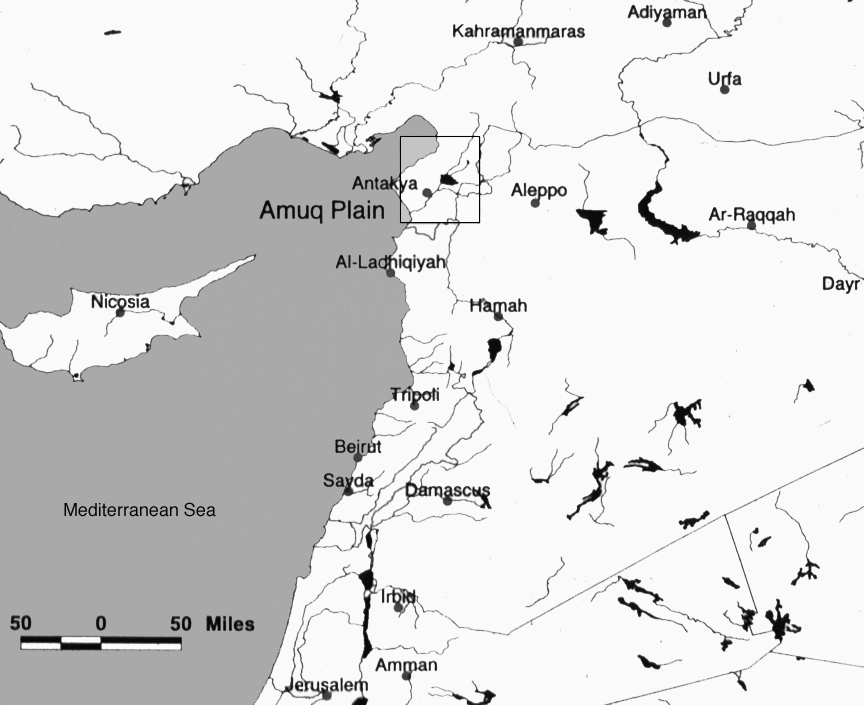 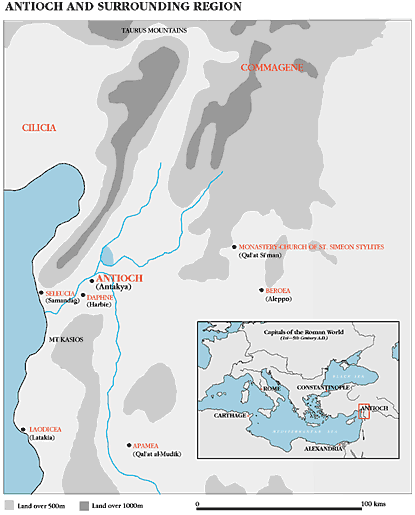 η περιοχή δράσης του Συμεών στυλίτηΗ ρωμαία αριστοκράτισα Μελανία ασπάζεται τον μοναχισμό23. Ἔγραφεν δὲ εὐφυῶς πάνυ καὶ ἀπταίστως ἐν σωματείοις˙ ὥρισεν δὲ ἑαυτῇ, πόσον ὀφείλῃ γράψαι τῆς ἡμέρας καὶ πόσον ἀναγνῶναι τῶν ἐνδιαθέτων βιβλίων καὶ πόσον ἐν τοῖς συντάγμασιν τῶν ὁμιλητῶν. Καὶ μετὰ τὸ κορεσθῆναι, καθάπερ πλακοῦντα ἐσθίουσα, οὕτως διήρχετο τοὺς βίους τῶν πατέρων. Εἶτα ἐκοιμᾶτο ὡς ὡρῶν δύο διάστημα, καὶ εὐθέως ἐξυπνιζομένη διήγειρεν καὶ τὰς σὺν αὐτῇ ἀσκουμένας παρθένους… Κανόνας δὲ ταῖς σὺν αὐτῇ ἀδελφαῖς ἀκριβεῖς παρέδωκεν, ὅπως μήτε λόγον ἀργόν, μήτε γέλωτα προπετῆ ἐκ τοῦ στόματος αὐτῶν ἐξενέγκωσιν. Ἠρεύνα δὲ ἐμπόνως καὶ τοὺς λογισμοὺς αὐτῶν, καὶ οὐ συνεχώρει ὅλως ῥυπαρὰν ἐνθύμησιν οἰκεῖν ἐν αὐταῖς.26. Ἀνεγίγνωσκε δὲ ἡ μακαρία τὴν μὲν παλαιὰν καὶ καινὴν διαθήκην τοῦ ἐνιαυτοῦ τρίτον ἢ τέταρτον, καὶ καλλιγραφοῦσα τὸ αὔταρκες παρεῖχεν τοῖς ἁγίοις ἐκ τῶν ἰδίων χειρῶν ὑποδείγματα˙ καὶ τὸν κανόνα ἐπιτελοῦσα μετὰ τῶν σὺν αὐτῇ παρθένων, κατ’ ἰδίαν τοὺς λοιποὺς ψαλμοὺς ἀπεστήθιζεν. Οὕτως δὲ συντόνως, τὰ τῶν ἁγίων συντάγματα ἀνεγίγνωσκεν, ὥστε μὴ λαθεῖν αὐτὴν βιβλίον ὅπερ εὑρεῖν ἠδυνήθη˙ ἀλλὰ τὰ μὲν κτωμένη, τὰ δὲ κιχρωμένη. Οὕτως ἐμπόνως διήρχετο, ὥστε μηδὲ ῥητὸν μηδὲ νόημα ἀγνοεῖν. Δι’ ὑπερβολὴν δὲ φιλομαθείας ἀναγιγνώσκουσα ῥωμαϊστὶ ἐδόκει πᾶσιν μὴ εἰδέναι ἑλληνιστί, καὶ πάλιν ἀναγιγνώσκουσα ἑλληνιστὶ ἐνομίζετο ῥωμαϊστὶ μὴ ἐπίστασθαι…(Βίος της Αγίας Μελανίας: D. Gorce, Vie de Sainte Mélanie. Texte grec, introduction et notes, Παρίσι 1962 (Sources chrétiennes 90), κεφ. 23, 26).Μια ακραία μορφή άσκησης: ο άγιος σαλός(79-81) Ὡς ἀνωτέρῳ τοίνυν εἴρηται, διατρίψας τὰς τρεῖς ἡμέρας ἐν τοῖς ἁγίοις τόποις καταλαμβάνει τὴν Ἐμεσηνῶν πόλιν. Ὁ δὲ τρόπος τῆς ἐν τῇ πόλει εἰσόδου αὐτοῦ ὑπῆρχεν οὗτος· εὑρὼν ὁ ἀοίδιμος ἐπὶ τῆς κοπρίας τῆς ἔξω τῆς πόλεως κύνα νεκρόν, λύσας ὃ ἐφόρει ζωνάριον ἐκ σχοινίου καὶ δήσας τὸν πόδα αὐτοῦ ἔσυρεν αὐτὸν τρέχων καὶ εἰσερχόμενος διὰ τῆς πόρτης, ὅπου πλησίον ἐστὶν τὸ σχολίον τῶν παιδίων. Ὡς τοῦτον οὖν ἐθεάσαντο οἱ παῖδες, ἤρξαντο κράζειν· «ἔ, ἀββᾶς μωρός» καὶ ἔβαλον τρέχειν ὀπίσω αὐτοῦ καὶ κοσσίζειν αὐτόν. Τῇ οὖν ἐπαύριον κυριακῆς οὔσης ἔλαβεν κάρυα καὶ εἰσῆλθεν ἐν τῇ ἐκκλησίᾳ ἐν τῇ ἀρχῇ τῆς λειτουργίας καρυδίζων καὶ σβεννύων τὰς κανδήλας. Ὡς οὖν τοῦτον ἐξενέγκαι κατέτρεχον, ἀνέρχεται εἰς τὸν ἄμβωνα καὶ ἐκεῖθεν ἐλίθαζεν τὰς γυναῖκας τοῖς καρυδίοις. Πολλῷ οὖν κόπῳ ἐξενεγκάντων αὐτὸν ἐν τῷ ἐξέρχεσθαι ἔστρεψεν τὰ ταβλία τῶν πλακουνταρίων, οἳ καὶ ἔδωκαν αὐτῷ πληγὰς εἰς θάνατον. Ὡς οὖν εἶδεν ἑαυτὸν συγκλασθέντα ἐκ τῶν πληγῶν, ἔλεγεν εἰς ἑαυτόν· «ταπεινὲ Συμεών, ὄντως οὕτως οὐ ζῇς εἰς τὰς χεῖρας τούτων μίαν ἑβδομάδα». Κατ’ οἰκονομίαν οὖν τοῦ θεοῦ θεωρεῖ αὐτὸν εἷς φουσκάριος, καὶ οὐκ ᾔδει, ὅτι τὸν σαλὸν ποιεῖ, καὶ λέγει αὐτῷ (ἐδόκει γὰρ ὅτι νήφει)· «θέλεις, μάρι ἀββᾶ, ἀντὶ τοῦ γυρεύεις ἵνα ἵστασαι καὶ πωλεῖς τὰ θέρμια;» καὶ εἶπεν ἐκεῖνος· «ναί». Ὡς οὖν ἔστησεν αὐτὸν μίαν ἡμέραν, ἤρξατο πάντα ῥογεύειν τοῖς ἀνθρώποις καὶ τρώγειν καὶ αὐτὸς ἀπλήστως. Ἦν γὰρ μὴ φαγὼν ὅλην τὴν ἑβδομάδα. Λέγει οὖν ἡ γυνὴ τοῦ φουσκαρίου τῷ ἀνδρὶ αὐτῆς· «πόθεν ἤγαγες ἡμῖν τὸν ἀββᾶν τοῦτον; Ὄντως ἐὰν οὕτως τρώγει, οὐ χρεία ἵνα πωλήσωμεν τίποτε. Κἂν μίαν γὰρ γάστραν, ἐξ ἧς ἔχω κανονίζουσα αὐτόν, ἔφαγεν θερμίων». Οὐκ ἐγίνωσκον δὲ ὅτι ὅσα εἶχον καὶ τὰ λοιπὰ γαστρία τοῖς συναδελφοῖς καὶ τοῖς λοιποῖς ἦν ῥογεύσας, τουτέστιν τὰ φάβατα καὶ τὴν φακῆν καὶ τὰ τρωγάλια καὶ πάντα, ἀλλ’ ἐνόμιζον ὅτι ἐπώλησεν αὐτά. Ὡς οὖν ἤνοιξαν τὴν ἐμβολὴν καὶ οὐχ ηὗρον φολερόν, ἔτυψαν αὐτὸν καὶ ἀπέλυσαν, τίλαντες καὶ τὸν πώγωνα αὐτοῦ. Τῆς ἑσπέρας οὖν καταλαβούσης ἠθέλησεν βαλεῖν θυμίαμα. Οὐ γὰρ ἀνεχώρησεν ἀπ’ αὐτῶν ἀποψὲ ἀλλ’ ἐκεῖ ἐκοιμήθη ἔξωθεν τῆς θύρας. Καὶ μὴ εὑρὼν ὄστρακον ἔβαλεν τὴν χεῖρα αὐτοῦ εἰς τὴν ἱστίαν καὶ ἐγέμισεν αὐτὴν λαμπρὰ καὶ ἐθυμία. Τοῦ θεοῦ δὲ θελήσαντος σῶσαι τὸν φουσκάριον (ἦν γὰρ αἱρετικὸς τῶν ἀκεφάλων Σευηριτῶν) εἶδεν αὐτὸν ἡ γυνὴ αὐτοῦ θυμιῶντα τῇ χειρὶ αὐτοῦ καὶ ἐκπλαγεῖσα λέγει: «εἷς θεός, ἀββᾶ Συμεών, εἰς τὴν χεῖρα σου θυμιᾷς;» Ὡς δὲ τοῦτο ὁ γέρων ἤκουσεν, προσεποιήσατο τὸν καιόμενον καὶ τινάσσων τὰ λαμπρὰ ἐκ τῆς χειρὸς αὐτοῦ καὶ μετέβαλεν αὐτὰ εἰς τὸ παλλίον αὐτοῦ τὸ παλαιόν, ὃ ἐφόρει, εἰπὼν αὐτῇ· «καὶ ἐὰν μὴ θέλεις εἰς τὴν χεῖρά μου, ἴδε εἰς τὸ παλλίον μου θυμιῶ». Καὶ ὡς ἐπὶ κυρίου τοῦ διαφυλάξαντος τὴν βάτον καὶ τοὺς παῖδας ἀφλέκτους οὐδὲ οὗτος ὁ ὅσιος ᾔσθετο τοῦ λαμπροῦ οὐδὲ τὸ παλλίον αὐτοῦ.(84) Ἐθεάτριζόν ποτε μῖμοι εἰς τὸ θέατρον. Ἦν δὲ εἷς ἐξ αὐτῶν ψηφᾶς. Θέλων οὖν τὸ τοιοῦτον κακὸν ἀνακόψαι ὁ δίκαιος (εἶχεν γάρ τινα καλὰ ἔργα ὁ λεγόμενος ψηφᾶς) οὐκ ἀπηξίωσεν τοῦ μὴ ἀπελθεῖν ἀλλὰ ἀπῆλθεν καὶ κάτω ἵστατο εἰς τὸ πέλμα, ὅπου ἔπαιζον οἱ μῖμοι. Καὶ ὡς εἶδεν τὸν ψηφᾶν ἀρξάμενον τοῦ ποιεῖν ἀθέμιτα πράγματα, ῥίπτει λίθον μικρὸν πάνυ ποιήσας εἰς αὐτὸν σταυρὸν καὶ δίδει εἰς τὴν δεξιὰν χεῖρα τοῦ ψηφᾶ καὶ ἐξήρανεν αὐτήν. Οὐδεὶς δὲ ἐνόησεν τὸ τίς τὸν λίθον ἔρριψεν.  Φαίνεται οὖν αὐτῷ τῇ νυκτὶ κατὰ τοὺς ὕπνους ὁ ὅσιος καὶ λέγει αὐτῷ· «ὄντως ἐπέτυχον, καὶ εἰ μὴ ὀμόσῃς, ὅτι οὐκέτι ἐπιτηδεύεις τοιοῦτόν τι πρᾶξαι, οὐχ ὑγιαίνεις». Ὤμοσεν οὖν αὐτῷ κατὰ τῆς θεοτόκου ὅτι «οὐ μὴ παρέλθω τοῦ λοιποῦ διὰ τοιούτου παιγνιδίου». Καὶ ἀναστὰς ηὗρεν τὴν χεῖρα αὐτοῦ ὑγιῆ. Καὶ ἐξηγεῖτο τὰ ὁραθέντα αὐτῷ πάντα, πλὴν ὅτι ὁ Σαλὸς ἦν ὁ εἰπὼν αὐτῷ ταῦτα κατὰ τοὺς ὕπνους. Οὐκ ἠδυνήθη δὲ εἰπεῖν ἄλλο τίποτε εἰ μὴ ὅτι «τίσποτε μοναχὸς φορῶν στέφανον ἀπὸ βαΐων εἶπέν μοι ταῦτα».(96-97) Ἦν δὲ κατ’ ἐκεῖνον τὸν καιρὸν γυνὴ μάντισσα καὶ φυλακταρέα καὶ ἐπαοιδίας ποιοῦσα. Ταύτην ὁ δίκαιος ἐμηχανεύσατο κτήσασθαι φίλην διδοὺς αὐτῇ ἃ συνῆγεν ἐκ τῶν διδόντων αὐτῷ, εἴτε φολερά, εἴτε ψωμία, εἴτε καὶ ἱμάτια. Ἐν μιᾷ οὖν λέγει αὐτῇ· «θέλεις ποιήσω σοι ἐγὼ φυλακτόν, ἵνα μηδέποτε λάβῃς ἀπὸ ὀφθαλμοῦ;». Λέγει αὐτῷ ἐκείνη· «ναὶ Σαλέ» λογισαμένη ὅτι κἂν εἰ σαλός ἐστιν, ἴσως ἐπιτυγχάνει. Ἀπελθὼν οὖν ἔγραψεν εἰς πιττάκιν Συριστί· «καταργήσῃ σε ὁ θεὸς καὶ παύσῃ σε ἀποστρέφουσαν ἐξ αὐτοῦ πρὸς σὲ τοὺς ἀνθρώπους». Ἔδωκεν οὖν αὐτῇ, καὶ ἐφόρεσεν αὐτὸ καὶ οὐκέτι ἠδυνήθη ποιῆσαί τινι οὔτε μαντείαν οὔτε φυλακτόν.Βίος Αγίου Συμεών Σαλού, εκδ. A. J. Festugière και L. Rydén, Léontios de Néapolis, Vie de Syméon le Fou et Vie de Jean de Chypre, Paris 1974, κεφ. 79-81, 84, 96-97.  Η μεταμφίεση της αγίας Ματρώνης σε άνδρα2. Ἔστι τις πλατεῖα καὶ πολλὴ περιοικίς, τελοῦσα μὲν ὑπὸ τὴν Ῥωμαίων ἡγεμονίαν, ἐν μεθορίοις δὲ τῆς Κιλίκων καὶ Ἰσαύρων κειμένη, Παμφυλία τοὔνομα, τάχα διὰ τὸ πολυάνθρωπον καὶ τὸ ἐκ πάσης γῆς οἰκήτορας ἔχειν οὕτω καλουμένη. Ταύτῃ πόλεις εἰσὶ τεσσαράκοντα· τούτων μία καλεῖται Πέργη, ἀφ’ ἧς ὥρμητο ταύτη ἡ ἀοίδιμος καὶ μακαρία Ματρῶνα· τυχοῦσα δὲ τῶν νενομισμένων τροφείων καὶ ἀγωγῆς ἐλευθέρας ὑπὸ τῶν γεννησαμένων, ἐλήλυθε καὶ εἰς ὥραν γάμου. Καὶ συνάπτεται ἀνδρὶ ὀνόματι Δομετιανῷ, γίνεται δὲ καὶ μιᾶς παιδὸς μήτηρ, ὀνόματι Θεοδότης· Θεῷ γὰρ αὐτὴν  δέδωκεν πάντα καταλιποῦσα, ὡς αὐτόθεν ἐπιδείξομεν. Καὶ ὅπως μὲν μετὰ τὸν γάμον ἄτυφός τε καὶ μέτριος γέγονεν, κόσμου μὲν παντὸς καὶ καλλωπισμοῦ, ὡς ἔθος ἐστὶ κεχρῆσθαι γυναιξὶ φιλοκόσμοις, παντελῶς ἀμελήσασα, σεμνότητι δὲ καὶ σωφροσύνῃ τοὺς ἑαυτῆς ἐμπρέπειν σπουδάζουσα τρόπους· Ὅπως δὲ καὶ τῆς  κατὰ τὸ σῶμα ἠμέλει θεραπείας, μήτε λουτρῷ κεχρημένη μήτε τῷ ἀνδρὶ συνάπτεσθαι ἀνεχομένη, τὸ καὶ οἱ ἔχοντες γυναῖκας ὡς μὴ ἔχοντες ὦσιν φρονοῦσα, τὸ παρὰ τοῦ μακαρίου Παύλου εἰρημένον, διὰ τὸ μῆκος τοῦ λόγου ἐῶ λέγειν πλατύτερον. Ἀλλὰ γὰρ τῆς οἰκείας πατρίδος ἀποστᾶσα βουλήσει τοῦ πάντων Θεοῦ καὶ γνώμη τοῦ οἰκείου ἀνδρὸς ὄντα καὶ συνοδοιπόρον εἶχεν, οὐ μὴν δὲ καὶ τῶν καλῶς αὐτῇ μελετωμένων ὁμογνώμονα, φθάνει τὴν βασιλίδα τῶν πόλεων Κωνσταντινούπολιν. 4. Λοιπὸν δὲ φροντὶς ἦν περὶ τοῦ πῶς ἢ ποῦ δεῖ αὐτὴν μονάσαι ἢ μονάσασαν διαλαθεῖν τὸν ἄνδρα. Ἔλεγεν δὲ ἡ μακαρία Ματρῶνα· «Μήποτε πράγματα παράσχῃ ὁ Δομετιανὸς τῇ λαμβανούσῃ με μονῇ καὶ κωλύσῃ με τοῦ σκοποῦ τῆς σωτηρίας μου». Ἐν τούτοις αὐτῶν οὐσῶν καὶ βουλευομένων, φανεροῖ αὐταῖς ὁ εὔσπλαχνος Θεὸς διὰ νυκτερινῆς ὄψεως, τί ὀφείλουσι ποιῆσαι. Ἐνόμιζε γὰρ ἡ μακαρία Ματρῶνα κατ’ ὄναρ φεύγουσα τὸν ἄνδρα ὑπὸ μοναχῶν τινων διασεσῶσθαι. Ἐκ τούτου οὖν συνῆκεν, ὅτι ἐν ἀνδρικῷ μοναστηρίῳ δεῖ αὐτὴν μονάσαι καὶ διαλαθεῖν τὸν ἄνδρα. Καὶ ἀποκειραμένη τὴν κεφαλὴν καὶ εἰς εὐνοῦχον μετασχηματισθεῖσα, εἰς τοὺς ἁγίους Ἀποστόλους σὺν τῇ μνημονευθείσῃ ἀπῆλθεν. Καὶ εὐξαμένη ἐκτενῶς ἐπῆρεν εἰς τὸ ἅγιον εὐαγγέλιον καὶ κατὰ Θεοῦ πρόνοιαν ἀνέβη τῇ περιοχῇ αὕτῃ. Εἶπεν ὁ Κύριος τοῖς ἑαυτοῦ μαθηταῖς· ὅστις θέλει ὀπίσω μου ἐλθεῖν ἀπαρνησάσθω ἑαυτὸν καὶ ἀράτω τὸν σταυρὸν αὐτοῦ καὶ ἀκολουθείτω μοι. Ὦ μακαρίων καὶ θείων λογίων δήλωσις, ὦ δήλης καὶ φανερᾶς ἀποκαλύψεως, ὦ πίστεως ψυχῶν Θεοῦ γνῶναι βούλησιν ἰσχυσασῶν· εἰς μηδὲν τοιγαροῦν ὑπερθέμεναι μετὰ τὰς ἀποκαλύψεις ταύτας, εἰς Θεὸν δὲ τὸ πᾶν τῆς ἐλπίδος ἀναθέμεναι καὶ αὐτὸν τῶν πραττομένων λαβοῦσαι συνήγορον καὶ βοηθόν, ἀπῆλθον· καὶ προῆγεν μὲν ἡ μακαρία Εὐγενία, ἠκολούθει δὲ αὐτῇ ἡ μακαρία Ματρῶνα. Ὡδήγει δὲ αὐτὰς ἡ τοῦ Θεοῦ χάρις εἰς τὸ τοῦ ὁσίου Βασιανοῦ μοναστήριον, ἐν ᾧ λιμὸς εὐσεβὴς ἰσχυροὺς τοὺς ἀγωνιζομένους ἐργάζεται, ὅπου σωμάτων ἀσθένεια τὰ κατὰ τῆς φάλαγγος τῶν δαιμόνων. Νικητήρια κομίζεται χρυσός τε πεπάτηται καὶ εἰς οὐδὲν λελόγισται, ὅπου πενία μετὰ ἀρετῆς τετίμηται. Εἰς τοιαύτην τοίνην ἀγέλην τιμίαν ἀγαγοῦσα τὴν ὁσίαν Ματρῶναν ἡ μακαρία Εὐγενία τοῖς τῆς εὐσεβείας ἀσκηταῖς ἐγκαταλέγει, εἰς ἄνδρα μετασχηματισθεῖσαν ὅλην καὶ ἀνδρὸς φέρουσαν ὄνομα Βαβυλᾶς ἐκαλεῖτο, ὥσπερ γὰρ ἐκεῖνος ὁ γενναῖος τοῦ Χριστοῦ ἱερομάρτυς, ἱεροπρεπὴς καὶ τῶν πραέων καὶ μακαρίων παίδων ἀλείπτης, ἢ ὁ τῶν ἑπτὰ παίδων κατὰ τὸν νόμον παιδευτὴς καὶ συναγωνιστὴς Ἐλεάζαρος, οὕτως καὶ αὕτη ἐν ἀσθενοῦντι σώματι τὴν καρτερίαν καὶ τὴν ἄσκησιν κατώρθωσεν…5. Κῆπος ὑπάρχει ἄχρι τοῦ νῦν καὶ σήμερον τοῖς τοῦ μακαρίου καὶ ὁσίου Βασιανοῦ μαθηταῖς.  Ἐν τούτῳ περὶ τὴν ἐργασίαν τῆς γῆς καταγινομένῃ ἡ μακαρία Ματρῶνα, ὡς ἔθος ἐστὶ μοναχοῖς, καὶ τῷ σὺν αὐτῇ ἐργαζομένῳ προθυμότερον φερομένη - ἦν δὲ Βαρνάβας ἐκεῖνος ὁ θαυμάσιος, ὁ τῆς αὐτῆς μονῆς μετὰ χρόνον ἡγησάμενος, τὸν βίον μέν ποτε τὸν ἐπὶ σκηνῆς ἐσχηκώς, τότε δὲ τὸν ὅμοιον αὐτῆς τρόπον ἑλόμενος καὶ περὶ τὴν εὐσέβειαν προθυμούμενος,- ἔπαθέν τι ἀνθρώπινον, ἅτε δὴ τοῦ ματαίου προσφάτως καὶ περιέργου βίου ἀποστάς. Καί φησι πρὸς αὐτὴν χαριέντως· «Πόθεν, ὦ ἀδελφέ, τετρύπηνται ἀμφοτέρων τῶν ὤτων σου οἱ λοβοί;» Ἡ δὲ μακαρία Ματρῶνα συντόμως ἀποκριθεῖσα εἶπεν·  «Πέπονθας, ὦ ἀδελφέ, περίεργόν τι καὶ τοῦ ἐπαγγέλματος ἡμῶν ἀλλότριον, δέον σε τῇ γῇ προσέχειν ἢ ἐμοί· πλὴν ἐπειδὴ περὶ τοῦτο ἐπῆλθέν σοι μαθεῖν, ἄκουε. Ἡ πάλαι με κτησαμένη φιλοστόργως περὶ ἐμὲ διακειμένη διὰ πάσης ἦγεν εὐθυμίας καὶ τρυφῆς, ὡς καὶ χρυσίον οὐκ ὀκνῆσαι περιθεῖναί μοι κατὰ τῶν ὤτων, ὥστε πολλοὺς τῶν ὁρώντων με λέγειν ὅτι κοράσιόν ἐστιν». Καὶ οὕτως μὲν ἡ ὁσία Ματρῶνα τὸν μακάριον καὶ ὅσιον Βαρνάβαν τῆς ὑπονοίας ἀπήγαγεν, εἰς ἀγῶνα δὲ καὶ τάραχον οὐ τὸν τυχόντα ἐκ τούτου καθίστατο, εἰς πολλὰς καὶ διαφόρους ἐννοίας τὴν διάνοιαν ἀπάγουσα εἰς μνήμην τε τῶν λόγων τῆς διδασκάλου Εὐγενίας ἐρχομένη· «Δυσχερὲς γὰρ πρᾶγμα ἔλεγεν ἐκείνη καὶ ἀδύνατον, γυναῖκα ἐν ἀνδρικῷ μοναστηρίῳ ἀποτάξασθαι  ἢ ἀποταξαμένην λαθεῖν»….6 …Προφήτης οὖν καὶ ὁ μακάριος Βασιανὸς ἦν διὰ τὴν πρόγνωσιν· ὅθεν ἔγνω οὕτως. Ἔδοξεν ὁρᾶν καθ’ ὕπνον ἄνδρα τινὰ τῇ μὲν στολῇ κόσμιον, ἀστεῖον δὲ τῷ προσώπῳ καὶ - ἁπλῶς εἰπεῖν - θειοτέρας τινὸς φύσεως ἐν αὐτῷ φέροντα σημεῖα, λέγοντα αὐτῷ: «ὁ εὐνοῦχος ὃν ἔχεις ἐν τῷ μοναστηρίῳ οὐκ ἔστιν εὐνοῦχος, ἀλλὰ θήλειά ἐστίν», τοῦτο δὲ εἰρηκότα ἕως τρίτου, ἀναχωρῆσαι. Ὁ οὖν μακάριος καὶ ἅγιος Βασιανὸς μετὰ ταῦτα ἐνεθυμεῖτο, πῶς τοῦτο διάθηται τὸ πρᾶγμα. Οὐδὲ γὰρ ἐβούλετο θρυληθῆναι τὴν μακαρίαν, κατ’ ἰδίαν δὲ ἐσκέπτετο καλέσαι καὶ ἐλέγξαι αὐτήν, τοῦ ἐπιστάτου αὐτῆς παρόντος μόνου. 7. Καὶ δὴ κληθείσης αὐτῆς, ἀτενίσας αὐστηρῷ τῷ προσώπῳ εἶπεν αὐτῇ· «Εἰπέ, ἀδελφή, τί τὸ παρασκευάσαν σε τηλικοῦτον καθ’ ἡμῶν τολμῆσαι πρᾶγμα καὶ πειρασμὸν ἐπαγαγεῖν ἐπὶ τοσοῦτον λανθάνουσαν χρόνον»; Ἡ δὲ καὶ τὸ πληκτικὸν τοῦ λόγου ἀκούσασα καὶ τὸ αὐστηρὸν τοῦ προσώπου θεωρήσασα προσέθηκεν τῷ φόβῳ φόβον καὶ τῇ δειλίᾳ δειλίαν. Ἦν γὰρ δειλῶσα πάνυ, ἅμα γὰρ ἤκουσε τῶν καλούντων λεγόντων αὐτῇ ὅτι «καλεῖ σε ὁ κύρις ἀββᾶς», ἐπέγνω ἐν ἑαυτῇ τὰ καθ’ ἑαυτὴν καὶ στενάζουσα ἔλεγεν· «Οἴμοι τῇ ἀθλίᾳ, ὅτι ἀπορρίπτομαι ὡς ἀναξία· οἴμοι τῇ ταλαιπώρῳ, ὅτι ἐγνώσθη ὅ εἰμι, καὶ οὐκέτι ὡς εὐνοῦχος νοοῦμαι καὶ Βαβυλὰς φωνοῦμαι, ἀλλὰ πάλιν γυνὴ ὁρῶμαι καὶ Ματρῶνα καλοῦμαι». Εἶτα τὸν ἔλεγχον δεξαμένη, τῷ μὲν παλλίῳ τὴν κεφαλὴν ἐκαλύψατο, τῷ δὲ ἐδάφει ἑαυτὴν πρὸς τοῖς ποσὶν αὐτοῦ ἐφαπλώσασα, ἠρέμα πως καὶ μετὰ πολλοῦ φόβου ἀποκριθεῖσα εἶπεν· «Οὐ πειρασμόν, ὦ δέσποτα ἐπαγαγεῖν τῇ σῇ ποίμνῃ ἦλθον, μὴ γένοιτο, ἀλλὰ φεύγουσα τὸν βίον καὶ τὰ ἐν αὐτῷ». Καὶ τοῦτο ἀκούσας εἶπεν πρὸς αὐτήν· «Ἔστω, ἐλάνθανες γυνὴ οὖσα ἐπὶ τοσοῦτον χρόνον, καὶ οὐδὲν ἡμᾶς παρέβλαπτεν τοῦτο ἀγνοοῦντας. Πῶς γυμνῇ τῇ κεφαλῇ τοῖς θείοις μυστηρίοις προσήρχου; Πῶς δὲ καὶ τὸ σὸν πρὸς εἰρήνην ἐπεδίδους στόμα τοῖς ἀδελφοῖς;» Ἡ δὲ πρὸς ταῦτα εἶπεν· «Ἐν μὲν τῷ καιρῷ τῶν θείων μυστηρίων ἔσυρον τὸ παλλίον μου ἕως ἡμίσους τῆς κεφαλῆς μου ἀσθένειαν αἰτιωμένη της κεφαλῆς. Τὸ δὲ σύμβολον τῆς εἰρήνης καὶ τῆς ἀγάπης τὴν σφραγῖδα οὐκ ἔφευγον· οὐ γὰρ ἀνθρωπίνῳ στόματι, ἀλλ’ ἀγγέλοις Θεοῦ καὶ ἀπαθέσιν ἀνθρώποις οἰόμην προσάγειν ἐμαυτήν».Βίος και πολιτεία της οσίας και αγίας Ματρώνης, έκδ. Acta Actorum, Nοέμβριος ΙΙI (1910), 790-813.Το ιδεώδες της άσκησηςΓρηγορίῳ ἑταίρῳ Ἐν ἡσυχίᾳ τὸν νοῦν ἔχειν πειρᾶσθαι προσήκει. Ὡς γὰρ ὀφθαλμὸν περιαγόμενον συνεχῶς καὶ νῦν μὲν ἐπὶ τὰ πλάγια περιφερόμενον, νῦν δὲ πρὸς τὰ ἄνω καὶ κάτω πυκνὰ μεταστρεφόμενον, ἰδεῖν ἐναργῶς τὸ ὑποκείμενον οὐχ οἷόν τε, ἀλλὰ χρὴ προσερεισθῆναι τὴν ὄψιν τῷ ὁρατῷ, εἰ μέλλοι ἐναργῆ ποιεῖσθαι τὴν θέαν· οὕτω καὶ νοῦν ἀνθρώπου, ὑπὸ μυρίων τῶν κατὰ τὸν κόσμον φροντίδων περιελκόμενον, ἀμήχανον ἐναργῶς ἐνατενίσαι τῇ ἀληθείᾳ. Ἀλλὰ τὸν μὲν οὔπω τοῖς δεσμοῖς τοῦ γάμου κατεζευγμένον λυσσώδεις ἐπιθυμίαι καὶ ὁρμαὶ δυσκάθεκτοι καὶ ἔρωτές τινες δυσέρωτες ἐκταράσσουσι, τὸν δὲ ἤδη συγκατειργμένον ὁμοζύγῳ ἕτερος θόρυβος τῶν φροντίδων ἐκδέχεται· ἐν ἀπαιδίᾳ, παίδων ἐπιθυμία· ἐν τῇ κτήσει τῶν παίδων, παιδοτροφίας μέριμνα γυναικὸς φυλακή, οἴκου ἐπιμέλεια, οἰκετῶν προστασίαι, αἱ κατὰ τὰ συμβόλαια βλάβαι, οἱ πρὸς τοὺς γείτονας διαπληκτισμοί, αἱ ἐν τοῖς δικαστηρίοις συμπλοκαί, τῆς ἐμπορίας οἱ κίνδυνοι, αἱ τῆς γεωργίας διαπονήσεις. Πᾶσα ἡμέρα ἰδίαν ἥκει φέρουσα τῆς ψυχῆς ἐπισκότησιν, καὶ αἱ νύκτες, τὰς μεθημερινὰς φροντίδας παραλαμβάνουσαι, ἐν ταῖς αὐταῖς φαντασίαις ἐξαπατῶσι τὸν νοῦν. Τούτων δὲ φυγὴ μία, ὁ χωρισμὸς ἀπὸ τοῦ κόσμου παντός. Κόσμου δὲ ἀναχώρησις οὐ τὸ ἔξω αὐτοῦ γενέσθαι σωματικῶς, ἀλλὰ τῆς πρὸς τὸ σῶμα συμπαθείας τὴν ψυχὴν ἀπορρῆξαι καὶ γενέσθαι ἄπολιν, ἄοικον, ἀνίδιον, ἀφιλέταιρον, ἀκτήμονα, ἄβιον, ἀπράγμονα, ἀσυνάλλακτον, ἀμαθῆ τῶν ἀνθρωπίνων διδαγμάτων, ἕτοιμον ὑποδέξασθαι τῇ καρδίᾳ τὰς ἐκ τῆς θείας διδασκαλίας ἐγγινομένας τυπώσεις. Ἑτοιμασία δὲ καρδίας ἡ ἀπομάθησις τῶν ἐκ πονηρᾶς συνηθείας προκατασχόντων αὐτὴν διδαγμάτων. Οὔτε γὰρ ἐν κηρῷ γράψαι δυνατὸν μὴ προκαταλεάναντα τοὺς ἐναποκειμένους χαρακτῆρας, οὔτε ψυχῇ δόγματα θεῖα παραθέσθαι μὴ τὰς ἐκ τοῦ ἔθους προλήψεις αὐτῆς ἐξελόντα. Πρὸς δὴ τοῦτο μέγιστον ὄφελος ἡμῖν ἡ ἐρημία παρέχεται, κατευνάζουσα ἡμῶν τὰ πάθη καὶ σχολὴν διδοῦσα τῷ λόγῳ παντελῶς αὐτὰ τῆς ψυχῆς ἐκτεμεῖν. Ὡς γὰρ τὰ θηρία εὐκαταγώνιστά ἐστι καταψηχθέντα, οὕτως ἐπιθυμίαι καὶ ὀργαὶ καὶ φόβοι καὶ λύπαι, τὰ ἰοβόλα τῆς ψυχῆς κακά, κατευνασθέντα διὰ τῆς ἡσυχίας καὶ μὴ ἐξαγριαινόμενα τῷ συνεχεῖ ἐρεθισμῷ, εὐκαταγωνιστότερα τῇ δυνάμει τοῦ λόγου γίνεται. Ἔστω τοίνυν τὸ χωρίον τοιοῦτον οἷόν περ ἐστὶ καὶ τὸ ἡμέτερον, ἐπιμιξίας ἀνθρώπων ἀπηλλαγμένον, ὡς ὑπὸ μηδενὸς τῶν ἔξωθεν τὸ συνεχὲς τῆς ἀσκήσεως διακόπτεσθαι. Ἄσκησις δὲ εὐσεβείας τὴν ψυχὴν τρέφει τοῖς θείοις διανοήμασι. Τί οὖν μακαριώτερον τοῦ τὴν ἀγγέλων χορείαν ἐν γῇ μιμεῖσθαι· εὐθὺς μὲν ἀρχομένης ἡμέρας εἰς εὐχὰς ὁρμῶντα ὕμνοις καὶ ᾠδαῖς γεραίρειν τὸν κτίσαντα, εἶτα ἡλίου καθαρῶς λάμψαντος ἐπ’ ἔργα τρεπόμενον, πανταχοῦ αὐτῷ τῆς εὐχῆς συμπαρούσης, καὶ τῶν ὕμνων ὥσπερ ἅλατι παραρτύειν τὰς ἐργασίας; Τὸ γὰρ ἱλαρὸν καὶ ἄλυπον τῆς  ψυχῆς κατάστημα αἱ τῶν ὕμνων παρηγορίαι χαρίζονται. Ἡσυχία οὖν ἀρχὴ καθάρσεως τῇ ψυχῇ, μήτε γλώττης λαλούσης τὰ τῶν ἀνθρώπων, μήτε ὀφθαλμῶν εὐχροίας σωμάτων καὶ συμμετρίας περισκοπούντων, μήτε ἀκοῆς τὸν τόνον τῆς ψυχῆς ἐκλυούσης ἐν ἀκροάμασι μελῶν πρὸς ἡδονὴν πεποιημένων, μήτε ἐν ῥήμασιν εὐτραπέλων καὶ γελοιαστῶν ἀνθρώπων, ὃ μάλιστα λύειν τῆς ψυχῆς τὸν τόνον πέφυκε. Νοῦς μὲν γὰρ μὴ σκεδαννύμενος ἐπὶ τὰ ἔξω, μηδὲ ὑπὸ τῶν αἰσθητηρίων ἐπὶ τὸν κόσμον διαχεόμενος, ἐπάνεισι μὲν πρὸς ἑαυτόν, δι’ ἑαυτοῦ δὲ πρὸς τὴν περὶ Θεοῦ ἔννοιαν ἀναβαίνει· κἀκείνῳ τῷ κάλλει περιλαμπόμενός τε καὶ ἐλλαμπόμενος καὶ αὐτῆς τῆς φύσεως λήθην λαμβάνει, μήτε πρὸς τροφῆς φροντίδα, μήτε πρὸς περιβολαίων μέριμναν τὴν ψυχὴν καθελκόμενος, ἀλλά, σχολὴν ἀπὸ τῶν γηΐνων φροντίδων ἄγων, τὴν πᾶσαν ἑαυτοῦ σπουδὴν ἐπὶ τὴν κτῆσιν τῶν αἰωνίων ἀγαθῶν μετατίθησι· πῶς μὲν κατορθωθῇ αὐτῷ ἡ σωφροσύνη καὶ ἡ ἀνδρεία, πῶς δὲ ἡ δικαιοσύνη καὶ ἡ φρόνησις καὶ αἱ λοιπαὶ ἀρεταὶ ὅσαι, ταῖς γενικαῖς ταύταις ὑποδιαιρούμεναι, καθηκόντως ἕκαστον ἐπιτελεῖν τῶν κατὰ τὸν βίον ὑποβάλλουσι τῷ σπουδαίῳ. (Μέγας Βασίλειος, επιστολή 2, Y. Courtonne, Saint Basile. Lettres, Παρίσι τόμος 1, 1957).Ερμηνεία του ενδύματος των ασκητών της ΑιγύπτουΠρόλογος  Ἐπειδή μοι πρώην δεδήλωκας ἀπὸ τοῦ ἁγίου ὄρους ἐν τῇ Σκίτει καθεζομένῳ, ποθεινότατε ἀδελφὲ Ἀνατόλιε, καὶ τὸ συμβολικὸν σχῆμα τῶν ἐν Αἰγύπτῳ μοναχῶν σαφηνισθῆναί σοι παρεκάλεσας· οὐ γὰρ εἰκῇ οὐδὲ παρέλκον αὐτὸ νενόμικας τοσαύτην παραλλαγὴν ἔχον παρὰ τὰ λοιπὰ σχήματα τῶν  ἀνθρώπων· φέρε, ὅσα παρὰ τῶν ἁγίων Πατέρων περὶ τούτου μεμαθήκαμεν, ἐξαγγείλωμεν.  Τὸ μὲν κουκούλλιον σύμβολόν ἐστι τῆς χάριτος τοῦ Σωτῆρος ἡμῶν Θεοῦ σκεπαζούσης αὐτῶν τὸ ἡγεμονικὸν καὶπεριθαλπούσης τὴν ἐν Χριστῷ νηπιότητα διὰ τοὺς ῥαπίζειν ἀεὶ καὶ τιτρώσκειν ἐπιχειροῦντας. Ὅσοι τοίνυν ἐπὶ τῆς κεφαλῆς φέρουσι τοῦτο δυνάμει ψάλλουσι ταῦτα· ἐὰν μὴ Κύριος οἰκοδομήσῃ οἶκον καὶ φυλάξῃ πόλιν, εἰς μάτην ἐκοπίασεν ὁ οἰκοδομῶν καὶ ὁ φυλάσσειν πειρώμενος. Αἱ δὲ τοιαῦται φωναὶ ταπεινοφροσύνην μὲν ἐμποιοῦσιν, ἐκριζοῦσι δὲ ὑπερηφανίαν τὸ ἀρχαῖον κακόν, τὸ κατασεῖσαν εἰς τὴν γῆν τὸν Ἑωσφόρον τὸν πρωῒ ἀνατέλλοντα.  Τὸ δὲ γεγυμνῶσθαι τὰς χεῖρας τὸ ἀνυπόκριτον τῆς πολιτείας ἐμφαίνει· δεινὴ γὰρ ἡ κενοδοξία συγκαλύψαι καὶ συσκιάσαι τὰς ἀρετάς, ἀεὶ δόξας τὰς παρὰ τῶν ἀνθρώπων θηρεύουσα καὶ τὴν πίστιν ἀποδιώκουσα. Πῶς γὰρ δύνασθε, φησί, πιστεῦσαι, δόξαν παρὰ ἀλλήλων λαμβάνοντες, καὶ τὴν δόξαν τὴν παρὰ τοῦ μόνου Θεοῦ οὐ ζητοῦντες; Δεῖ γὰρ τὸ ἀγαθὸν μὴ δι’ ἕτερον ἀλλὰ δι’ αὐτὸ μᾶλλον εἶναι αἱρετόν· εἰ γὰρ μὴ τοῦτο δοθείη, φανήσεται τὸ κινοῦν ἡμᾶς πρὸς τὴν ἐργασίαν τοῦ καλοῦ πολλῷ τιμιώτερον ὑπάρχον τοῦ γινομένου, ὅπερ τῶν ἀτοπωτάτων ἂν εἴη Θεοῦ τι κρεῖττον ἐννοεῖν τε καὶ λέγειν. Ὁ δὲ ἀνάλαβος πάλιν ὁ σταυροειδῶς τοῖς ὤμοις αὐτῶν περιπλεκόμενος σύμβολον τῆς εἰς Χριστόν ἐστι πίστεως ἀναλαμβανούσης τοὺς πραεῖς καὶ περιστελλούσης ἀεὶ τὰ κωλύοντα καὶ τὴν ἐργασίαν ἀνεμπόδιστον αὐτοῖς παρεχούσης. Ἡ δὲ ζώνη περισφίγγουσα τοὺς νεφροὺς αὐτῶν ἀπωθεῖται πᾶσαν ἀκαθαρσίαν καὶ τοῦτο παραγγέλλει· καλὸν ἀνθρώπῳ γυναικὸς μὴ ἅπτεσθαι. Τὴν δὲ μηλωτὴν ἔχουσιν οἱ πάντοτε τὴν νέκρωσιν τοῦ Ἰησοῦ ἐν τῷ σώματι περιφέροντες καὶ φιμοῦντες μὲν πάντα τὰ τοῦ σώματος ἄλογα πάθη, τὰς δὲ τῆς ψυχῆς κακίας μετουσίᾳ τοῦ καλοῦ περικόπτοντες· καὶ πενίαν μὲν ἀγαπῶντες, πλεονεξίαν δὲ φεύγοντες ὡς εἰδωλολατρίας μητέρα. Ἡ δὲ ῥάβδος ξύλον ζωῆς ἐστι πᾶσι τοῖς ἀντεχομένοις αὐτῆς, καὶ τοῖς ἐπερειδομένοις ἐπ’ αὐτὴν ὡς ἐπὶ Κύριον ἀσφαλής. Καὶ τούτων μὲν σύμβολον ὡς ἐν ἐπιτομῇ τῶν πραγμάτων τὸ σχῆμα· τὰ δὲ ῥήματα ταῦτά ἐστιν ἃ πρὸς αὐτοὺς ἀεὶ λέγουσιν οἱ Πατέρες· τὴν πίστιν, ὦ τέκνα, βεβαιοῖ ὁ φόβος ὁ τοῦ Θεοῦ, καὶ τοῦτον πάλιν ἐγκράτεια, ταύτην δὲ ἀκλινῆ ποιοῦσιν ὑπομονὴ καὶ ἐλπίς, ἀφ’ ὧν τίκτεται ἀπάθεια, ἧς ἔγγονον ἡ ἀγάπη, ἀγάπη δὲ θύρα γνώσεως φυσικῆς ἣν διαδέχεται θεολογία καὶ ἡ ἐσχάτη μακαριότης. Καὶ περὶ μὲν τοῦ σχήματος τοῦ ἱεροῦ καὶ τῆς διδασκαλίας τῶν γερόντων τοσαῦτα ἡμῖν ἐπὶ τοῦ παρόντος εἰρήσθω. Περὶ δὲ τοῦ βίου τοῦ τε πρακτικοῦ καὶ τοῦ γνωστικοῦ νυνὶ διηγούμεθα, οὐχ ὅσα ἑωράκαμεν ἢ ἠκούσαμεν, ἀλλ’ ὅσα τοῦ καὶ ἄλλοις εἰπεῖν παρ’ αὐτῶν μεμαθήκαμεν, ἑκατὸν μὲν κεφαλαίοις τὰ πρακτικά, πεντήκοντα δὲ πρὸς τοῖς ἑξακοσίοις τὰ γνωστικὰ συντετμημένως διελόντες· καὶ τὰ μὲν ἐπικρύψαντες, τὰ δὲ συσκιάσαντες, ἵνα μὴ δῶμεν τὰ ἅγια τοῖς κυσὶ μηδὲ βάλωμεν τοὺς μαργαρίτας ἔμπροσθεν τῶν χοίρων. Ἔσται δὲ ταῦτα ἐμφανῆ τοῖς εἰς τὸ αὐτὸ ἴχνος αὐτοῖς ἐμβεβηκόσιν.Περὶ τῶν ὀκτὼ λογισμῶν(6.)   Ὀκτώ εἰσι πάντες οἱ γενικώτατοι λογισμοὶ ἐν οἷς περιέχεται πᾶς λογισμός. Πρῶτος ὁ τῆς γαστριμαργίας, καὶ μετ’ αὐτὸν ὁ τῆς πορνείας· τρίτος ὁ τῆς φιλαργυρίας· τέταρτος ὁ τῆς λύπης· πέμπτος ὁ τῆς ὀργῆς· ἕκτος ὁ τῆς ἀκηδίας· ἕβδομος ὁ τῆς κενοδοξίας· ὄγδοος ὁ τῆς ὑπερηφανίας. Τούτους πάντας παρενοχλεῖν μὲν τῇ ψυχῇ ἢ μὴ παρενοχλεῖν, τῶν οὐκ ἐφ’ ἡμῖν ἐστι· τὸ δὲ χρονίζειν αὐτοὺς ἢ μὴ χρονίζειν, ἢ πάθη κινεῖν ἢ μὴ κινεῖν, τῶν ἐφ’ ἡμῖν.(7.)   Ὁ μὲν τῆς γαστριμαργίας λογισμὸς ἔκπτωσιν ταχεῖαν τῷ μοναχῷ τῆς ἀσκήσεως ὑποβάλλει· στόμαχον καὶ ἧπαρ καὶ σπλῆνα καὶ ὕδρωπα διαγράφων, καὶ νόσον μακράν, καὶ σπάνιν τῶν ἐπιτηδείων, καὶ ἰατρῶν ἀπορίαν. Φέρει δὲ αὐτὸν πολλάκις καὶ εἰς μνήμην ἀδελφῶν τινων τούτοις περιπεσόντων τοῖς πάθεσιν. Ἔστι δὲ ὅτε καὶ αὐτοὺς ἐκείνους τοὺς πεπονθότας παραβάλλειν ἀναπείθει τοῖς ἐγκρατευομένοις, καὶ τὰς ἑαυτῶν ἐκδιηγεῖσθαι συμφοράς, καὶ ὡς ἐκ τῆς ἀσκήσεως τοιοῦτοι γεγόνασιν. (8.)   Ὁ τῆς πορνείας δαίμων σωμάτων καταναγκάζει διαφόρων ἐπιθυμεῖν· καὶ σφοδρότερος τοῖς ἐγκρατευομένοις ἐφίσταται, ἵν’ ὡς μηδὲν ἀνύοντες παύσωνται· καὶ τὴν ψυχὴν μιαίνων περὶ ἐκείνας κατακάμπτει τὰς ἐργασίας· λέγειν τε αὐτήν τινα ῥήματα καὶ πάλιν ἀκούειν ποιεῖ, ὡς ὁρωμένου δῆθεν καὶ παρόντος τοῦ πράγματος. (9.)   Ἡ φιλαργυρία γῆρας μακρὸν ὑποβάλλει καὶ πρὸς ἐργασίαν ἀδυναμίαν χειρῶν, λιμούς τε ἐσομένους καὶ νόσους συμβησομένας, καὶ τὰ τῆς πενίας πικρά, καὶ ὡς ἐπονείδιστον τὸ παρ’ ἑτέρων λαμβάνειν τὰ πρὸς τὴν χρείαν. (10.)   Ἡ λύπη ποτὲ μὲν ἐπισυμβαίνει κατὰ στέρησιν τῶν ἐπιθυμιῶν, ποτὲ δὲ καὶ παρέπεται τῇ ὀργῇ. Κατὰ στέρησιν δὲ τῶν ἐπιθυμιῶν οὕτως ἐπισυμβαίνει· λογισμοί τινες προλαβόντες εἰς μνήμην ἄγουσι τὴν ψυχὴν οἴκου τε καὶ γονέων καὶ τῆς προτέρας διαγωγῆς. Καὶ ὅταν αὐτὴν μὴ ἀνθισταμένην ἀλλ’ ἐπακολουθοῦσαν θεάσωνται καὶ διαχεομένην ἐν ταῖς κατὰ διάνοιαν ἡδοναῖς, τότε λαμβάνοντες αὐτὴν ἐν τῇ λύπῃ βαπτίζουσιν ὡς οὐχ ὑπαρχόντων τῶν προτέρων πραγμάτων οὐδὲ δυναμένων λοιπὸν διὰ τὸν παρόντα βίον ὑπάρξαι· καὶ ἡ ταλαίπωρος ψυχή, ὅσον διεχύθη ἐπὶ τοῖς προτέροις λογισμοῖς, τοσοῦτον ἐπὶ τοῖς δευτέροις συνεστάλη ταπεινωθεῖσα. (11.)   Ἡ ὀργὴ πάθος ἐστὶν ὀξύτατον· θυμοῦ γὰρ λέγεται ζέσις καὶ κίνησις κατὰ τοῦ ἠδικηκότος ἢ δοκοῦντος ἠδικηκέναι· ἥτις πανημέριον μὲν ἐξαγριοῖ τὴν ψυχὴν, μάλιστα δὲ ἐν ταῖς προσευχαῖς συναρπάζει τὸν νοῦν, τὸ τοῦ λελυπηκότος πρόσωπον ἐσοπτρίζουσα. Ἔστι δὲ ὅτε χρονίζουσα καὶ μεταβαλλομένη εἰς μῆνιν, ταραχὰς νύκτωρ παρέχει, τῆξίν τε τοῦ σώματος καὶ ὠχρότητα, καὶ θηρίων ἰοβόλων ἐπιδρομάς. Ταῦτα δὲ τὰ τέσσαρα μετὰ τὴν μῆνιν συμβαίνοντα, εὕροι ἄν τις παρακολουθοῦντα πλείοσι λογισμοῖς. (12.)   Ὁ τῆς ἀκηδίας δαίμων, ὃς καὶ μεσημβρινὸς καλεῖται, πάντων τῶν δαιμόνων ἐστὶ βαρύτατος· καὶ ἐφίσταται μὲν τῷ μοναχῷ περὶ ὥραν τετάρτην, κυκλοῖ δὲ τὴν ψυχὴν αὐτοῦ μέχρις ὥρας ὀγδόης. Καὶ πρῶτον μὲν τὸν ἥλιον καθορᾶσθαι ποιεῖ δυσκίνητον ἢ ἀκίνητον, πεντηκοντάωρον τὴν ἡμέραν δεικνύς. Ἔπειτα δὲ συνεχῶς ἀφορᾶν πρὸς τὰς θυρίδας καὶ τῆς κέλλης ἐκπηδᾶν ἐκβιάζεται, τῷ τε ἡλίῳ ἐνατενίζειν πόσον τῆς ἐνάτης ἀφέστηκε, καὶ περιβλέπεσθαι τῇδε κἀκεῖσε μή τις τῶν ἀδελφῶν. Ἔτι δὲ μῖσος πρὸς τὸν τόπον ἐμβάλλει καὶ πρὸς τὸν βίον αὐτόν, καὶ πρὸς τὸ ἔργον τὸ τῶν χειρῶν· καὶ ὅτι ἐκλέλοιπε παρὰ τοῖς ἀδελφοῖς ἡ ἀγάπη καὶ οὐκ ἔστιν ὁ παρακαλῶν· εἰ δὲ καί τις κατ’ ἐκείνας τὰς ἡμέρας εἴη λυπήσας τὸν μοναχόν, καὶ τοῦτο εἰς αὔξησιν τοῦ μίσους ὁ δαίμων προστίθησιν. Ἄγει δὲ αὐτὸν καὶ εἰς ἐπιθυμίαν τόπων ἑτέρων ἐν οἷς ῥᾳδίως τὰ πρὸς τὴν χρείαν ἔστιν εὑρεῖν καὶ τέχνην μετελθεῖν εὐκοπωτέραν μᾶλλον καὶ προχωροῦσαν· καὶ ὡς οὐκ ἔστιν ἐν τόπῳ τὸ εὐαρεστεῖν τῷ Κυρίῳ προστίθησιν· πανταχοῦ γάρ, φησί, τὸ θεῖον προσκυνητόν. Συνάπτει δὲ τούτοις καὶ μνήμην τῶν οἰκείων καὶ τῆς προτέρας διαγωγῆς· καὶ χρόνον τῆς ζωῆς ὑπογράφει μακρόν, τοὺς τῆς ἀσκήσεως πόνους φέρων πρὸ ὀφθαλμῶν· καὶ πᾶσαν τὸ δὴ λεγόμενον κινεῖ μηχανὴν ἵνα καταλελοιπὼς ὁ μοναχὸς τὴν κέλλαν φύγῃ τὸ στάδιον. Τούτῳ τῷ δαίμονι ἄλλος μὲν εὐθὺς δαίμων οὐχ ἕπεται· εἰρηνικὴ δέ τις κατάστασις καὶ χαρὰ ἀνεκλάλητος μετὰ τὸν ἀγῶνα τὴν ψυχὴν διαδέχεται.(Ευάγριος ο Ποντικός, Λόγος Πρακτικός, A. Guillaumont & C. Guillaumont, Évagre le Pontique. Traité pratique ou le moine, τόμ. 2, Sources chrétiennes 171, Παρίσι)